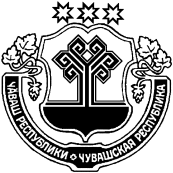 Администрация Шумерлинского района  п о с т а н о в л я е т:1. Внести в постановление администрации Шумерлинского района от 23.08.2019 № 544 «Об утверждении муниципальной программы Шумерлинского района «Развитие потенциала природно-сырьевых ресурсов и повышение экологической безопасности»» следующее изменение:Муниципальную программу Шумерлинского района «Развитие потенциала природно-сырьевых ресурсов и повышение экологической безопасности» изложить в новой редакции в соответствии с приложением № 1 к настоящему постановлению.2. Настоящее постановление вступает в силу после его официального опубликования в издании «Вестник Шумерлинского района» и подлежит размещению на официальном сайте администрации Шумерлинского района.Глава администрацииШумерлинского района  							    	     Л.Г. РафиновПриложение № 1 к постановлению администрации  Шумерлинского района от 30.01.2020  № 34Утверждена постановлениемадминистрации Шумерлинского района от 23.08.2019 № 544МУНИЦИПАЛЬНАЯ ПРОГРАММАШумерлинского района Чувашской Республики «Развитие потенциала природно-сырьевых ресурсов и повышение экологической безопасности»ПАСПОРТмуниципальной программы Шумерлинского района Чувашской Республики«Развитие потенциала природно-сырьевых ресурсов и обеспечение экологической безопасности» (далее – муниципальная программа) Раздел I. Приоритеты муниципальной политики в сфере реализации муниципальной программы, цели, задачи, описание сроков и этапов реализации муниципальной программыПриоритеты муниципальной политики в сфере развития потенциала природно-сырьевых ресурсов и повышения экологической безопасности в Шумерлинском районе определены Стратегией социально-экономического развития Шумерлинского района до 2035 года, ежегодными посланиями Главы Чувашской Республики Государственному Совету Чувашской Республики:- охрана водных объектов и увеличение их пропускной способности;- проведение берегоукрепительных работ; - снижение негативного воздействия хозяйственной и иной деятельности на окружающую среду;- повышение экологической культуры.Целями муниципальной программы являются:содействие в обеспечении сохранения и воспроизводства охотничьих ресурсов;обеспечение защищенности населения и объектов экономики от негативного воздействия вод;содействие в сохранении и восстановление водных объектов до состояния, обеспечивающего экологически благоприятные условия жизни населения;повышение уровня экологической безопасности и улучшение состояния окружающей среды;содействие в сохранении лесов, в том числе посредством помощи участием в их охране, защите, воспроизводстве, лесоразведении.Достижению поставленных в муниципальной программе целей способствует решение следующих приоритетных задач:рациональное использование минерально-сырьевых ресурсов;охрана водных объектов и увеличение их пропускной способности;восстановление и экологическая реабилитация водных объектов;предотвращение негативного воздействия вод;защита населенных пунктов, объектов экономики и социальной инфраструктуры от подтопления и затопления за счет  реконструкции существующих защитных сооружений;повышение эксплуатационной надежности гидротехнических сооружений, в том числе бесхозяйных, путем их приведения к безопасному техническому состоянию;сокращение негативного антропогенного воздействия на водные объекты;сохранение и развитие особо охраняемых природных территорий;реализация мероприятий, направленных на повышение уровня экологической культуры, воспитание и просвещение населения Шумерлинского района;улучшение экологической ситуации за счет утилизации, обезвреживания и безопасного размещения отходов;содействие в строительстве мусороперегрузочной станции.Состав целевых индикаторов и показателей муниципальной программы определен исходя из принципа необходимости и достаточности информации для количественной характеристики хода ее реализации, решения основных задач и достижения целей государственной программы. Аналогичный принцип использован при определении состава целевых индикаторов и показателей подпрограмм, включенных в состав муниципальной программы.Сведения о целевых индикаторах и показателях муниципальной программы, подпрограмм муниципальной программы и их значениях приведены в приложении № 1 к муниципальной программе.Перечень показателей носит открытый характер и предусматривает возможность корректировки в случае потери информативности показателя (достижение максимального значения и насыщения).Реализация муниципальной программы позволит:создать условия для обеспечения благоприятных экологических условий для жизни населения;снизить вероятность нарушения жизнедеятельности населения вследствие негативного воздействия вод;предотвратить загрязнение водных объектов за счет установления специального режима осуществления хозяйственной и иной деятельности в границах водоохранных зон и прибрежных защитных полос;обеспечить снижение негативного воздействия хозяйственной и иной деятельности на окружающую среду.Муниципальная программа  планируется к реализации в течение 2019 - 2035 годов. При этом достижение целей и решение задач муниципальной программы будут осуществляться с учетом сложившихся реалий и прогнозируемых процессов в сфере природопользования, водного хозяйства и охраны окружающей среды.Раздел II. Обобщенная характеристика основных мероприятий и подпрограмм муниципальной программыЦели, задачи, ожидаемые результаты представляют собой четкую согласованную структуру, посредством которой установлена связь реализации отдельных мероприятий с достижением конкретных целей на всех уровнях муниципальной программы.Задачи муниципальной программы будут решаться в рамках четырех подпрограмм муниципальной программы:Подпрограмма «Обеспечение экологической безопасности на территории Шумерлинского района» муниципальной программы объединяет шесть основных мероприятий. Мероприятия предусматривают:Основное мероприятие 1. «Проверка экологичности деятельности  производственных объектов района» позволит определить степень воздействия намечаемой хозяйственной и иной деятельности на окружающую среду.Основное мероприятие 2. «Мероприятия, направленные на формирование экологической культуры» позволит повысить уровень информированности, заинтересованности населения в сохранении и поддержании благоприятной окружающей среды и экологической безопасности в районе.Основное мероприятие 3. «Мероприятия по обеспечению ртутной безопасности: сбор и демеркуризация ртутьсодержащих отходов» будут способствовать сохранению и поддержанию благоприятной окружающей среды и экологической безопасности населения.Основное мероприятие 4. «Развитие зелёного фонда в сельских поселениях» способствует увеличению площади зеленых насаждений, сохранению и восстановлению природной среды.Основное мероприятие 5. «Участие и проведение Всероссийских, региональных, местных экологических акций и субботников» Основное мероприятие 6. Проведение учебными заведениями акций,  конкурсов, форумов, олимпиад.Подпрограмма «Биологическое разнообразие Шумерлинского района» Муниципальной программы объединяет два основных мероприятия:Основное мероприятие 1 «Функционирование и развитие системы особо охраняемых природных территорий, сохранение биоразнообразия и объектов животного мира» позволит увеличить площадь особо охраняемых природных территорий местного значения и обеспечить соблюдение режима их особой охраны, установить контроль за состоянием редких и находящихся под угрозой исчезновения объектов животного и растительного мира, обитающих на особо охраняемых природных территориях местного значения.Основное мероприятие 2 «Создание и развитие экологического туризма» обеспечит развитие экологического туризма в районе, возможность проведения свободного времени в сельской среде, обладающей соответствующей застройкой, сельским бытом, этнокультурным колоритом местности. Подпрограмма «Развитие водохозяйственного комплекса Шумерлинского района» муниципальной программы объединяет три основных мероприятия. Мероприятия предусматривают:Основное мероприятие 1. «Восстановление и очистка искусственных водных объектов населенных пунктов» позволит обеспечить остановку развития негативных процессов, влияющих на состояние водных объектов, восстановление нормального воспроизведения основных звеньев экологической системы водного объекта, соблюдение границ установленных зон санитарной охраны водных объектов, используемых для питьевого и хозяйственно-бытового водоснабженияОсновное мероприятие 2. «Очистка и благоустройство родников» обеспечит сохранение и обустройство родников, выявления новых родников и максимальное вовлечение их в питьевое водоснабжение населения; повышения значения родников в обеспечении людей чистой питьевой водой; рационального и бережного их использования, сохранения для настоящего и будущих поколений. Участие в мероприятии  школьников, заинтересованных в проведении исследований в области экологии, разработки технологий охраны и сбережения водных и других природных ресурсов, обеспечит приобретение навыков работы с картографическими материалами, техническими справочниками, определителями водной фауны и флоры, и др. литературными источниками. Будет способствовать накоплению опыта самостоятельной организации и проведения  исследований.Основное мероприятие 3. «Проверка качества питьевой воды из родников» обеспечит для населения возможность потребления чистой воды –  необходимого условия благополучного существования человека.Подпрограмма «Обращение с отходами, в том числе с твердыми коммунальными отходами, на территории Шумерлинского района Чувашской Республики» муниципальной программы объединяет шесть основных мероприятий. Мероприятия предусматривают:Основное мероприятие 1. «Мероприятия, направленные на снижение негативного воздействия хозяйственной и иной деятельности на окружающую среду» позволят уменьшить негативное воздействие хозяйственной и иной деятельности на компоненты природной среды за счет переработки и обезвреживания отходов.Основное мероприятие 2. «Обеспечение доступа к информации в сфере обращения с отходами: внедрение и поддержка инновационной информационно-аналитической системы данных об объектах, осуществляющих обращение с отходами» позволит обеспечить снижение негативного воздействия хозяйственной и иной деятельности на компоненты окружающей среды за счет организации и осуществления деятельности по сбору, транспортированию, обработке, утилизации, обезвреживанию, захоронению отходов, в том числе твердых коммунальных отходов, образующихся на территории Шумерлинского района Чувашской Республики.Основное мероприятие 3. «Выявление мест несанкционированного размещения отходов» обеспечит снижение негативного воздействия хозяйственной и иной деятельности на компоненты окружающей среды за счет организации и осуществления деятельности по сбору, транспортированию отходов. Основное мероприятие 4.  Утилизация пестицидов и ядохимикатов с вышедшим сроком годности; сбор и отправка  тары и ёмкостей после работы с  агрохимикатами и пестицидами; Основное мероприятие 5. Компостирование навоза  и помета на фермских и полевых площадках, в соответствии с требованиями ветеринарных и санитарных норм.Раздел III. Обоснование объема финансовых ресурсов, необходимых для реализации муниципальной программы (с расшифровкой по источникам финансирования, по этапам и годам реализации муниципальной программы)Расходы муниципальной программы формируются за счет средств федерального бюджета, субсидий республиканского бюджета Чувашской Республики, бюджета Шумерлинского района и средств внебюджетных источников.Общий объем финансирования муниципальной программы в 2019 - 2035 годах предусмотрен в размере 830,0 тыс. рублей, в том числе средства:федерального бюджета – 0,0 тыс. рублей;республиканского бюджета Чувашской Республики – 0,0 тыс. рублей;бюджет Шумерлинского района – 830,0 тыс. рублей;внебюджетных источников – 0,0 тыс. рублей.Объемы и источники финансирования муниципальной  программы уточняются ежегодно при формировании местного бюджета Шумерлинского района на очередной финансовый год и плановый период.Ресурсное обеспечение и прогнозная (справочная) оценка расходов за счет всех источников финансирования реализации муниципальной программы приведены в приложении №2 к муниципальной программе.К муниципальной программе прилагаются подпрограммы  «Обеспечение экологической безопасности на территории Шумерлинского района»; «Развитие водохозяйственного комплекса Чувашской Республики»; «Биологическое разнообразие Шумерлинского района»; «Обращение с отходами, в том числе с твердыми коммунальными отходами, на территории Шумерлинского района»; согласно приложениям № 3 - 6 соответственно к настоящей Муниципальной программе.Приложение № 1к муниципальной программеШумерлинского района«Развитие потенциала природно-сырьевых ресурсов и обеспечение экологической безопасности»Сведенияо целевых индикаторах и показателяхмуниципальной программы Шумерлинского района«Развитие потенциала природно-сырьевых ресурсов и обеспечение экологической безопасности», Подпрограмм муниципальной программы Шумерлинского района «Развитие потенциала природно-сырьевых ресурсов и обеспечение экологической безопасности» и их значениях Приложение № 2к муниципальной программеШумерлинского района«Развитие потенциала природно-сырьевых ресурсов и обеспечение экологической безопасности»РЕСУРСНОЕ ОБЕСПЕЧЕНИЕ И ПРОГНОЗНАЯ (СПРАВОЧНАЯ) ОЦЕНКА РАСХОДОВ 
за счет всех источников финансирования реализации муниципальной  программы 
Шумерлинского района  «Развитие потенциала природно-сырьевых ресурсов и 
обеспечение экологической безопасности»Приложение №3к муниципальной программеШумерлинского района«Развитие потенциала природно-сырьевых ресурсов и обеспечение экологической безопасности»ПОДПРОГРАММА «Обеспечение экологической безопасности на территории Шумерлинского района» муниципальной программы Шумерлинского района «Развитие потенциала природно-сырьевых ресурсов и обеспечение экологической безопасности»Паспорт подпрограммыРаздел I. Приоритеты и цель подпрограммы, общая характеристикаучастия органов местного самоуправления Шумерлинского района в реализации подпрограммыОдним из приоритетов осуществления деятельности  органов самоуправления района является повышение качества жизни населения Шумерлинского района посредством  рационального управления в области охраны окружающей среды и обеспечения экологической безопасности, обеспечения защиты природы от загрязнения.Социально-экономическая эффективность подпрограммы выражается в снижении негативного воздействия хозяйственной и иной деятельности на компоненты окружающей среды, в защите права населения Шумерлинского района на благоприятную окружающую среду.Основной целью подпрограммы является повышение уровня экологической безопасности и улучшение состояния окружающей среды.Достижению поставленной в подпрограмме цели способствует решение следующих задач:снижение негативного воздействия хозяйственной и иной деятельности на окружающую среду;формирование экологической культуры.Раздел II. Перечень и сведения о целевых индикаторах и показателях подпрограммы с расшифровкой плановых значений по годам ее реализацииЦелевыми индикатором и показателем подпрограммы является:количество проводимых экологических мероприятий, направленных на повышение уровня экологической культуры, воспитание и просвещение населения Шумерлинского района.В результате реализации мероприятия подпрограммы ожидается достижение к 2036 году следующих целевых индикаторов и показателей:количество проводимых экологических мероприятий, направленных на повышение уровня экологической культуры, воспитание и просвещение населения Шумерлинского района, – 2 единицы ежегодно.Раздел III. Характеристики основных мероприятий, мероприятий подпрограммы с указанием сроков и этапов их реализацииОсновные мероприятия подпрограммы направлены на реализацию поставленных целей и задач подпрограммы и Муниципальной программы в целом. Основные мероприятия подпрограммы подразделяются на отдельные мероприятия, реализация которых позволит обеспечить достижение целевых индикаторов и показателей эффективности подпрограммы.Подпрограмма предусматривает реализацию четырех основных мероприятий:Основное мероприятие 1. «Проверка экологичности   деятельности  производственных объектов района» позволит определить степень воздействия намечаемой хозяйственной и иной деятельности на окружающую среду.Основное мероприятие 2. «Мероприятия, направленные на формирование экологической культуры» позволит повысить уровень информированности, заинтересованности населения в сохранении и поддержании благоприятной окружающей среды и экологической безопасности в районе.Основное мероприятие 3. «Мероприятия по обеспечению ртутной безопасности: сбор и демеркуризация ртутьсодержащих отходов» будут способствовать сохранению и поддержанию благоприятной окружающей среды и экологической безопасности населения.Основное мероприятие 4. «Развитие зелёного фонда в сельских поселениях» способствует увеличению площади зеленых насаждений, сохранению и восстановлению природной среды.Основное мероприятие 5. «Участие и проведение Всероссийских, региональных, местных экологических акций и субботников» Основное мероприятие 6. Проведение учебными заведениями акций,  конкурсов, форумов, олимпиад.Подпрограмма реализуется в период с 2019 по 2035 год в три этапа:1 этап – 2019–2025 годы;2 этап – 2026–2030 годы;3 этап – 2031–2035 годы.Раздел IV. Обоснование объема финансовых ресурсов, необходимых для реализации подпрограммы Общий объем финансирования подпрограммы в 2019–2035 годах предусмотрен в размере 30,0 тыс. рублей, в том числе:1 этап – 30,0 тыс. рублей, в том числе:средства федерального бюджета – 0,0тыс. рублей, в 2019 году – 0,0тыс. рублей;в 2020 году – 0,0тыс. рублей;в 2021 году – 0,0тыс. рублей;в 2022 году – 0,0тыс. рублей;в 2023 году – 0,0тыс. рублей;в 2024 году – 0,0тыс. рублей;в 2025 году – 0,0тыс. рублей;2 этап – 0тыс. рублей;3 этап – 0тыс. рублей;из них:средства республиканского бюджета Чувашской Республики – 
0,0 тыс. рублей, в том числе:1 этап – 0,0 тыс. рублей, в том числе:в 2019 году – 0,0 тыс. рублей;в 2020 году – 0,0 тыс. рублей;в 2021 году –0,0 тыс. рублей;в 2022 году – 0,0 тыс. рублей;в 2023 году – 0,0 тыс. рублей;в 2024 году – 0,0 тыс. рублей;в 2025 году – 0,0 тыс. рублей;2 этап – 0,0 тыс. рублей;3 этап – 0,0 тыс. рублей;средства бюджета Шумерлинского района – 30,0 тыс. рублей, в том числе:1 этап – 30,0 тыс. рублей, в том числе:в 2019 году – 0,0 тыс. рублей;в 2020 году – 30,0 тыс. рублей;в 2021 году – 0,0 тыс. рублей;в 2022 году – 0,0 тыс. рублей;в 2023 году – 0,0 тыс. рублей;в 2024 году – 0,0 тыс. рублей;в 2025 году – 0,0 тыс. рублей;2 этап – 0,0 тыс. рублей;3 этап – 0,0 тыс. рублей;средства внебюджетных источников – 0,0 тыс. рублей, в том числе:1 этап – 0,0 тыс. рублей, в том числе:в 2019 году – 0,0 тыс. рублей;в 2020 году – 0,0 тыс. рублей;в 2021 году – 0,0 тыс. рублей;в 2022 году – 0,0 тыс. рублей;в 2023 году – 0,0 тыс. рублей;в 2024 году – 0,0 тыс. рублей;в 2025 году – 0,0 тыс. рублей;2 этап – 0,0 тыс. рублей;3 этап – 0,0 тыс. рублей.Ресурсное обеспечение реализации подпрограммы за счет всех источников финансирования приведено в приложении к подпрограмме.В ходе реализации подпрограммы объемы финансирования подлежат ежегодной корректировке на основе анализа полученных результатов и с учетом реальных возможностей муниципального бюджета Шумерлинского района. Приложение к подпрограмме «Обеспечение экологической безопасности на территории Шумерлинского района» муниципальной программы Шумерлинского района «Развитие потенциала природно-сырьевых ресурсов и обеспечение экологи-
                 ческой безопасности»Ресурсное обеспечениереализации подпрограммы «Обеспечение экологической безопасности на территории Шумерлинского района» муниципальной  программы Шумерлинского района «Развитие потенциала природно-сырьевых ресурсов и обеспечение экологической безопасности» за счет всех источников финансирования_________________	  * Мероприятие осуществляется по согласованию с исполнителем.** Приводятся значения целевых индикаторов и показателей в 2030 и 2035 годах соответственно.Приложение №4к муниципальной программеШумерлинского района«Развитие потенциала природно-сырьевых ресурсов и обеспечение экологической безопасности»ПОДПРОГРАММА«Биологическое разнообразие Шумерлинского района» муниципальной программы Шумерлинского района «Развитие потенциала природно-сырьевых ресурсов и обеспечение экологической безопасности»Паспорт подпрограммыРаздел I. Приоритеты и цели подпрограммы, общая характеристика участия в реализации подпрограммыОдним из приоритетов подпрограммы является обеспечение сохранения видового разнообразия в естественной среде обитания. Социально-экономическая эффективность подпрограммы выражается в обеспечении благоприятной окружающей среды на территории Шумерлинского района, повышении привлекательности в сферах туризма. Основными целями подпрограммы являются:снижение угрозы исчезновения редких и находящихся под угрозой исчезновения объектов животного и растительного мира, восстановление численности их популяций;участие в  обеспечении сохранения и воспроизводства охотничьих ресурсов.Достижению поставленных в подпрограмме целей способствует решение следующих задач:сохранение и развитие особо охраняемых природных территорий регионального значения;участие в создании  условий для обеспечения охраны объектов животного мира;обеспечение и поддержание видового баланса охотничьих ресурсов. Наша задача  оказывать содействие в проведении мероприятий по повышению информированности населения о редких и находящихся под угрозой исчезновения объектах животного и растительного мира, обитающих на территории Шумерлинского района, и мерах по сохранению их численности.Раздел II. Перечень и сведения о целевых индикаторах и показателях подпрограммы с расшифровкой плановых значений по годам ее реализацииЦелевыми индикаторами и показателями подпрограммы являются:Увеличение площадей ООПТ для сохранения видового животного и растительного видов. Развития туризма по красивым местам природного разнообразия.В результате реализации мероприятий подпрограммы ожидается достижение к 2036 году следующих целевых индикаторов и показателей:доля ООПТ составит 6,2%;развитие туризма.Раздел III. Характеристики основных мероприятий, мероприятий подпрограммы с указанием сроков и этапов их реализацииПодпрограмма предусматривает реализацию пяти основных мероприятий, которые позволят обеспечить достижение целевых индикаторов и показателей эффективности подпрограммы:Основное мероприятие 1 «Функционирование и развитие системы особо охраняемых природных территорий, сохранение биоразнообразия и объектов животного мира» позволит увеличить площадь особо охраняемых природных территорий местного значения и обеспечить соблюдение режима их особой охраны, установить контроль за состоянием редких и находящихся под угрозой исчезновения объектов животного и растительного мира, обитающих на особо охраняемых природных территориях местного значения.Основное мероприятие 2 «Создание и развитие экологического туризма» обеспечит развитие экологического туризма в районе, возможность проведения свободного времени в сельской среде, обладающей соответствующей застройкой, сельским бытом, этнокультурным колоритом местности. Раздел IV. Обоснование объема финансовых ресурсов, необходимых для реализации подпрограммы Ресурсное обеспечение реализации подпрограммы за счет всех источников финансирования приведено в приложении к подпрограмме.В ходе реализации подпрограммы объемы финансирования подлежат ежегодной корректировке на основе анализа полученных результатов и с учетом реальных возможностей местного бюджета Шумерлинского района.Приложение к подпрограмме «Биологическое разнообразие Шумерлинского района» муниципальной программы Шумерлинского района «Развитие потенциала природно-сырьевых ресурсов и обеспечение экологической безопасности»Ресурсное обеспечениереализации подпрограммы «Биологическое разнообразие Шумерлинского района» муниципальной программы Шумерлинского района «Развитие потенциала природно-сырьевых ресурсов и обеспечение экологической безопасности» за счет всех источников финансирования_________________	  * Мероприятие осуществляется по согласованию с исполнителем.** Приводятся значения целевых индикаторов и показателей в 2030 и 2035 годах соответственно.Приложение №5к муниципальной программеШумерлинского района«Развитие потенциала природно-сырьевых ресурсов и обеспечение экологической безопасности»ПОДПРОГРАММА«Развитие водохозяйственного комплекса Шумерлинского района Чувашской Республики» муниципальной программы Шумерлинского района «Развитие потенциала природно-сырьевых ресурсов и обеспечение экологической безопасности»Паспорт подпрограммы                       Приложение к подпрограмме «Развитие водохозяйственного комплекса Шумерлинского района Чувашской Республики» муниципальной программы Шумерлинского района «Развитие потенциала природно-сырьевых ресурсов и обеспечение экологической безопасности»Ресурсное обеспечениереализации подпрограммы «Развитие водохозяйственного комплекса Шумерлинского района» муниципальной программы Шумерлинского района «Развитие потенциала природно-сырьевых ресурсов и обеспечение экологической безопасности» за счет всех источников финансирования_________________	  * Мероприятие осуществляется по согласованию с исполнителем.** Приводятся значения целевых индикаторов и показателей в 2030 и 2035 годах соответственно.Приложение №6к муниципальной программеШумерлинского района«Развитие потенциала природно-сырьевых ресурсов и обеспечение экологической безопасности»ПОДПРОГРАММА«Обращение с отходами, в том числе с твердыми коммунальными отходами, на территории Шумерлинского района» муниципальной программы Шумерлинского района «Развитие потенциала природно-сырьевых ресурсов и обеспечение экологической безопасности»Паспорт подпрограммы                         Приложение  к  подпрограмме «Обращение с отходами, в том числе с твердыми коммунальными отходами, на территории Шумерлинского района» муниципальной программы Шумерлинского района «Развитие потенциала природно-сырьевых ресурсов и обеспечение экологической безопасности»РЕСУРСНОЕ ОБЕСПЕЧЕНИЕреализации подпрограммы «Обращение с отходами,  в том числе с твердыми коммунальными отходами,  на территории Шумерлинского района» муниципальной программы Шумерлинского района «Развитие потенциала природно-сырьевых ресурсов и обеспечение экологической безопасности»  за счет всех источников финансирования_________________	  * Мероприятие осуществляется по согласованию с исполнителем.** Приводятся значения целевых индикаторов и показателей в 2030 и 2035 годах соответственно.ЧĂВАШ  РЕСПУБЛИКИЧĂВАШ  РЕСПУБЛИКИЧУВАШСКАЯ РЕСПУБЛИКА ÇĚМĚРЛЕ РАЙОНĚН АДМИНИСТРАЦИЙĚ ЙЫШĂНУ30.01.2020 № 34Çěмěрле хулиÇĚМĚРЛЕ РАЙОНĚН АДМИНИСТРАЦИЙĚ ЙЫШĂНУ30.01.2020 № 34Çěмěрле хулиАДМИНИСТРАЦИЯШУМЕРЛИНСКОГО РАЙОНАПОСТАНОВЛЕНИЕ30.01.2020 № 34г. ШумерляОтветственный исполнитель муниципальной  программы:отдел сельского хозяйства и экологии администрации Шумерлинского района Чувашской Республикиотдел сельского хозяйства и экологии администрации Шумерлинского района Чувашской Республикиотдел сельского хозяйства и экологии администрации Шумерлинского района Чувашской РеспубликиДата составления проекта муниципальной программы:26 апреля 2019 годаНепосредственный исполнитель муниципальной программы:ведущий специалист  - эксперт отдела сельского хозяйства и экологии администрации Шумерлинского района Долгова Надежда Ивановна(т. 2-13-61, e-mail: shumselhoz01@cap.ru)ведущий специалист  - эксперт отдела сельского хозяйства и экологии администрации Шумерлинского района Долгова Надежда Ивановна(т. 2-13-61, e-mail: shumselhoz01@cap.ru)ведущий специалист  - эксперт отдела сельского хозяйства и экологии администрации Шумерлинского района Долгова Надежда Ивановна(т. 2-13-61, e-mail: shumselhoz01@cap.ru)Глава администрации Шумерлинского района  Л.Г. РафиновЛ.Г. РафиновЛ.Г. РафиновОтветственный исполнитель муниципальной программыотдел сельского хозяйства и экологии администрации Шумерлинского районаСоисполнители муниципальной  программыотдел образования, спорта и молодежной политики администрации Шумерлинского района;сектор культуры и архивного дела администрации Шумерлинского района;сельские поселения Шумерлинского района (по согласованию);организации, подведомственные администрации Шумерлинского района (по согласованию)Подпрограммы муниципальной  программы (программы) «Обеспечение экологической безопасности на территории Шумерлинского района»«Биологическое разнообразие Шумерлинского района»«Развитие водохозяйственного комплекса Шумерлинского района Чувашской Республики»«Обращение с отходами, в том числе с твердыми коммунальными отходами, на территории Шумерлинского района Чувашской РеспубликиЦели муниципальной программыобеспечение защищенности населения и объектов экономики от негативного воздействия вод;сохранение и восстановление водных объектов до состояния, обеспечивающего экологически благоприятные условия жизни населения;повышение уровня экологической безопасности и улучшение состояния окружающей средыЗадачи муниципальной программыобеспечение сохранения и воспроизводства охотничьих ресурсов;предотвращение негативного воздействия вод;защита населенных пунктов, объектов экономики и социальной инфраструктуры от подтопления и затопления за счет реконструкции существующих защитных сооружений;повышение эксплуатационной надежности гидротехнических сооружений, в том числе бесхозяйных, путем их приведения к безопасному техническому состоянию;обеспечение снижения негативного воздействия хозяйственной и иной деятельности на окружающую средуЦелевые индикаторы и показатели муниципальной программы     повышение уровня экологической безопасности и улучшение состояния окружающей природной среды до 55%;увеличение доли  площади территории Шумерлинского района, занятой особо охраняемыми природными территориями в общей площади территории Шумерлинского района до 6,3 %;     снижение негативного воздействия на окружающую среду отходов производства и потребления, сохранение и восстановление природной среды до 65%;формирование экологической культуры путем проведения соответствующих бесед, лекций, мероприятий, акций до 45.    Сроки и этапы реализации муниципальной программы1 этап – 2019 - 2025 годы; 2 этап – 2026 – 2030 годы;3 этап – 2031 - 2035 годыОбъемы финансирования муниципальной программы с разбивкой по годам реализации программыобщий объем финансирования муниципальной  программы составляет  830,0 тыс. рублей, в том числе:1 этап - 330 тыс. рублей, в том числе:в 2019 году – 0тыс. рублей;в 2020 году – 30тыс. рублей;в 2021 году – 0тыс. рублей;в 2022 году –  0тыс. рублей;в 2023 году –100тыс. рублей;в 2024 году –100тыс. рублей;в 2025 году -100тыс. рублей;2 этап – 250 тыс. рублей;3 этап – 250 тыс. рублей;из них:средства федерального бюджета – 0 тыс. рублей, в том числе:1 этап – 0 тыс. рублей, в том числе:в 2019 году – 0,0 тыс. рублей;в 2020 году – 0,0 тыс. рублей;в 2021 году – 0,0 тыс. рублей;в 2022 году – 0,0 тыс. рублей;в 2023 году – 0,0 тыс. рублей;в 2024 году – 0,0 тыс. рублей;в 2025 году – 0,0 тыс. рублей;2 этап – 0,0 тыс. рублей;3 этап – 0,0 тыс. рублей;средства республиканского бюджета Чувашской Республики – 0,0 тыс. рублей, в том числе:1 этап – 0,0 тыс. рублей, в том числе:в 2019 году- 0,0 тыс. рублей;в 2020 году – 0,0 тыс. рублей;в 2021 году – 0,0 тыс. рублей;в 2022 году – 0,0 тыс. рублей;в 2023 году – 0,0 тыс. рублей;в 2024 году – 0,0 тыс. рублей;в 2025 году – 0,0 тыс. рублей;2 этап – 0,0 тыс. рублей;3 этап – 0,0 тыс. рублей;средства бюджет Шумерлинского района – 830,0 тыс. рублей, в том числе:1 этап – 330,0 тыс. рублей, в том числе:в 2019 году – 0,0 тыс. рублей;в 2020 году – 30,0 тыс. рублей;в 2021 году – 0,0 тыс. рублей;в 2022 году – 0,0 тыс. рублей;в 2023 году – 100,0 тыс. рублей;в 2024 году – 100,0 тыс. рублей;в 2025 году – 100,0 тыс. рублей;2 этап – 250,0 тыс. рублей;3 этап – 250,0 тыс. рублей;средства внебюджетных источников – 0,0 тыс. рублей, в том числе:1 этап – 0,0 тыс. рублей, в том числе:в 2019 году – 0,0 тыс. рублей;в 2020 году – 0,0 тыс. рублей;в 2021 году –  0,0 тыс. рублей;в 2022 году – 0,0 тыс. рублей;в 2023 году – 0,0 тыс. рублей;в 2024 году – 0,0 тыс. рублей;в 2025 году – 0,0 тыс. рублей;2 этап -  0,0 тыс. рублей;3 этап – 0,0 тыс. рублей;Ожидаемые результаты реализации муниципальной программыувеличение площади особо охраняемых природных территорий регионального значения Шумерлинского района и обеспечение соблюдения режима их особой охраны к 2035 году до 66 км 2, создание условий для обеспечения благоприятных экологических условий для жизни населения;снижение вероятности нарушения жизнедеятельности населения вследствие негативного воздействия вод;предотвращение загрязнения водных объектов за счет установления специального режима осуществления хозяйственной и иной деятельности в границах водоохранных зон и прибрежных защитных полос;увеличение количества гидротехнических сооружений, имеющих безопасное техническое состояние.уменьшение негативного воздействия на окружающую среду;сокращение расстояния до места приема твердых коммунальных отходов за счет создания в районе мусороперегрузочной станции;создание условий для раздельного сбора мусора№ ппЦелевой индикатор и показатель (наименование)Единица измеренияЗначения показателейЗначения показателейЗначения показателейЗначения показателейЗначения показателейЗначения показателейЗначения показателейЗначения показателейЗначения показателей№ ппЦелевой индикатор и показатель (наименование)Единица измерения2019 г.2020 г.2021 г.2022 г.2023 г.2024 г.2025 г.2030 г.2035 г.123456789101112Муниципальная  программа Шумерлинского района «Развитие потенциала природно-сырьевых ресурсов и обеспечение экологической безопасности»Муниципальная  программа Шумерлинского района «Развитие потенциала природно-сырьевых ресурсов и обеспечение экологической безопасности»Муниципальная  программа Шумерлинского района «Развитие потенциала природно-сырьевых ресурсов и обеспечение экологической безопасности»Муниципальная  программа Шумерлинского района «Развитие потенциала природно-сырьевых ресурсов и обеспечение экологической безопасности»Муниципальная  программа Шумерлинского района «Развитие потенциала природно-сырьевых ресурсов и обеспечение экологической безопасности»Муниципальная  программа Шумерлинского района «Развитие потенциала природно-сырьевых ресурсов и обеспечение экологической безопасности»Муниципальная  программа Шумерлинского района «Развитие потенциала природно-сырьевых ресурсов и обеспечение экологической безопасности»Муниципальная  программа Шумерлинского района «Развитие потенциала природно-сырьевых ресурсов и обеспечение экологической безопасности»Муниципальная  программа Шумерлинского района «Развитие потенциала природно-сырьевых ресурсов и обеспечение экологической безопасности»Муниципальная  программа Шумерлинского района «Развитие потенциала природно-сырьевых ресурсов и обеспечение экологической безопасности»Муниципальная  программа Шумерлинского района «Развитие потенциала природно-сырьевых ресурсов и обеспечение экологической безопасности»Муниципальная  программа Шумерлинского района «Развитие потенциала природно-сырьевых ресурсов и обеспечение экологической безопасности»1.повышение уровня экологической безопасности и улучшение состояния окружающей природной среды;процентов1020253040455055552доля площади территории Шумерлинского района, занятой особо охраняемыми природными территориями в общей площади территории Шумерлинского районапроцентов6,06,06,06,06,16,16,26,26,33снижение негативного воздействия на окружающую среду отходов производства и потребления, сохранение и восстановление природной среды;процентов2030405055606065654.формирование экологической культуры путем проведения бесед, лекций, мероприятий, акцийшт.202530303536404545Подпрограмма «Обеспечение экологической безопасности на территории Шумерлинского района» муниципальной программы Шумерлинского района «Развитие потенциала природно-сырьевых ресурсов и обеспечение экологической безопасности»Подпрограмма «Обеспечение экологической безопасности на территории Шумерлинского района» муниципальной программы Шумерлинского района «Развитие потенциала природно-сырьевых ресурсов и обеспечение экологической безопасности»Подпрограмма «Обеспечение экологической безопасности на территории Шумерлинского района» муниципальной программы Шумерлинского района «Развитие потенциала природно-сырьевых ресурсов и обеспечение экологической безопасности»Подпрограмма «Обеспечение экологической безопасности на территории Шумерлинского района» муниципальной программы Шумерлинского района «Развитие потенциала природно-сырьевых ресурсов и обеспечение экологической безопасности»Подпрограмма «Обеспечение экологической безопасности на территории Шумерлинского района» муниципальной программы Шумерлинского района «Развитие потенциала природно-сырьевых ресурсов и обеспечение экологической безопасности»Подпрограмма «Обеспечение экологической безопасности на территории Шумерлинского района» муниципальной программы Шумерлинского района «Развитие потенциала природно-сырьевых ресурсов и обеспечение экологической безопасности»Подпрограмма «Обеспечение экологической безопасности на территории Шумерлинского района» муниципальной программы Шумерлинского района «Развитие потенциала природно-сырьевых ресурсов и обеспечение экологической безопасности»Подпрограмма «Обеспечение экологической безопасности на территории Шумерлинского района» муниципальной программы Шумерлинского района «Развитие потенциала природно-сырьевых ресурсов и обеспечение экологической безопасности»Подпрограмма «Обеспечение экологической безопасности на территории Шумерлинского района» муниципальной программы Шумерлинского района «Развитие потенциала природно-сырьевых ресурсов и обеспечение экологической безопасности»Подпрограмма «Обеспечение экологической безопасности на территории Шумерлинского района» муниципальной программы Шумерлинского района «Развитие потенциала природно-сырьевых ресурсов и обеспечение экологической безопасности»Подпрограмма «Обеспечение экологической безопасности на территории Шумерлинского района» муниципальной программы Шумерлинского района «Развитие потенциала природно-сырьевых ресурсов и обеспечение экологической безопасности»Подпрограмма «Обеспечение экологической безопасности на территории Шумерлинского района» муниципальной программы Шумерлинского района «Развитие потенциала природно-сырьевых ресурсов и обеспечение экологической безопасности»1.Проверка экологичности   деятельности  производственных объектов районапроцентов50,060,080,010010010010010010,02.Мероприятия, направленные на формирование экологической культуры. Увеличение количества проводимых экологических мероприятий, направленных на повышение уровня экологической культуры, воспитание и просвещение населения Шумерлинского районаединиц в год1616161618181818183Мероприятия по обеспечению ртутной безопасности: сбор и демеркуризация ртутьсодержащих отходовпроцентов50607080901001001001004Развитие зелёного фонда в сельских поселениях.процентов50607080901001001001005Участие и проведение Всероссийских, региональных, местных экологических акций и субботников процентов607080901001001001001006Проведение учебными заведениями акций,  конкурсов, форумов, олимпиад.процентов8090100100100100100100100Подпрограмма «Биологическое разнообразие Шумерлинского района» муниципальной программы Шумерлинского района «Развитие потенциала природно-сырьевых ресурсов и обеспечение экологической безопасности»Подпрограмма «Развитие водохозяйственного комплекса Шумерлинского района» муниципальной программы Шумерлинского района «Развитие потенциала природно-сырьевых ресурсов и обеспечение экологической безопасности»Подпрограмма «Биологическое разнообразие Шумерлинского района» муниципальной программы Шумерлинского района «Развитие потенциала природно-сырьевых ресурсов и обеспечение экологической безопасности»Подпрограмма «Развитие водохозяйственного комплекса Шумерлинского района» муниципальной программы Шумерлинского района «Развитие потенциала природно-сырьевых ресурсов и обеспечение экологической безопасности»Подпрограмма «Биологическое разнообразие Шумерлинского района» муниципальной программы Шумерлинского района «Развитие потенциала природно-сырьевых ресурсов и обеспечение экологической безопасности»Подпрограмма «Развитие водохозяйственного комплекса Шумерлинского района» муниципальной программы Шумерлинского района «Развитие потенциала природно-сырьевых ресурсов и обеспечение экологической безопасности»Подпрограмма «Биологическое разнообразие Шумерлинского района» муниципальной программы Шумерлинского района «Развитие потенциала природно-сырьевых ресурсов и обеспечение экологической безопасности»Подпрограмма «Развитие водохозяйственного комплекса Шумерлинского района» муниципальной программы Шумерлинского района «Развитие потенциала природно-сырьевых ресурсов и обеспечение экологической безопасности»Подпрограмма «Биологическое разнообразие Шумерлинского района» муниципальной программы Шумерлинского района «Развитие потенциала природно-сырьевых ресурсов и обеспечение экологической безопасности»Подпрограмма «Развитие водохозяйственного комплекса Шумерлинского района» муниципальной программы Шумерлинского района «Развитие потенциала природно-сырьевых ресурсов и обеспечение экологической безопасности»Подпрограмма «Биологическое разнообразие Шумерлинского района» муниципальной программы Шумерлинского района «Развитие потенциала природно-сырьевых ресурсов и обеспечение экологической безопасности»Подпрограмма «Развитие водохозяйственного комплекса Шумерлинского района» муниципальной программы Шумерлинского района «Развитие потенциала природно-сырьевых ресурсов и обеспечение экологической безопасности»Подпрограмма «Биологическое разнообразие Шумерлинского района» муниципальной программы Шумерлинского района «Развитие потенциала природно-сырьевых ресурсов и обеспечение экологической безопасности»Подпрограмма «Развитие водохозяйственного комплекса Шумерлинского района» муниципальной программы Шумерлинского района «Развитие потенциала природно-сырьевых ресурсов и обеспечение экологической безопасности»Подпрограмма «Биологическое разнообразие Шумерлинского района» муниципальной программы Шумерлинского района «Развитие потенциала природно-сырьевых ресурсов и обеспечение экологической безопасности»Подпрограмма «Развитие водохозяйственного комплекса Шумерлинского района» муниципальной программы Шумерлинского района «Развитие потенциала природно-сырьевых ресурсов и обеспечение экологической безопасности»Подпрограмма «Биологическое разнообразие Шумерлинского района» муниципальной программы Шумерлинского района «Развитие потенциала природно-сырьевых ресурсов и обеспечение экологической безопасности»Подпрограмма «Развитие водохозяйственного комплекса Шумерлинского района» муниципальной программы Шумерлинского района «Развитие потенциала природно-сырьевых ресурсов и обеспечение экологической безопасности»Подпрограмма «Биологическое разнообразие Шумерлинского района» муниципальной программы Шумерлинского района «Развитие потенциала природно-сырьевых ресурсов и обеспечение экологической безопасности»Подпрограмма «Развитие водохозяйственного комплекса Шумерлинского района» муниципальной программы Шумерлинского района «Развитие потенциала природно-сырьевых ресурсов и обеспечение экологической безопасности»Подпрограмма «Биологическое разнообразие Шумерлинского района» муниципальной программы Шумерлинского района «Развитие потенциала природно-сырьевых ресурсов и обеспечение экологической безопасности»Подпрограмма «Развитие водохозяйственного комплекса Шумерлинского района» муниципальной программы Шумерлинского района «Развитие потенциала природно-сырьевых ресурсов и обеспечение экологической безопасности»Подпрограмма «Биологическое разнообразие Шумерлинского района» муниципальной программы Шумерлинского района «Развитие потенциала природно-сырьевых ресурсов и обеспечение экологической безопасности»Подпрограмма «Развитие водохозяйственного комплекса Шумерлинского района» муниципальной программы Шумерлинского района «Развитие потенциала природно-сырьевых ресурсов и обеспечение экологической безопасности»1.Ремонт и содержание защитных сооружений, и увеличение пропускной способности водных объектовединиц0000100002.Восстановление и очистка искусственных водных объектов населенных пунктовединиц4445556663.Очистка и благоустройство родниковединиц3333444444.Проверка качества питьевой воды из   родниковединиц111111111Подпрограмма «Обращение с отходами, в том числе с твердыми коммунальными отходами, на территории Шумерлинского района» муниципальной программы Шумерлинского района «Развитие потенциала природно-сырьевых ресурсов и обеспечение экологической безопасности»Подпрограмма «Обращение с отходами, в том числе с твердыми коммунальными отходами, на территории Шумерлинского района» муниципальной программы Шумерлинского района «Развитие потенциала природно-сырьевых ресурсов и обеспечение экологической безопасности»Подпрограмма «Обращение с отходами, в том числе с твердыми коммунальными отходами, на территории Шумерлинского района» муниципальной программы Шумерлинского района «Развитие потенциала природно-сырьевых ресурсов и обеспечение экологической безопасности»Подпрограмма «Обращение с отходами, в том числе с твердыми коммунальными отходами, на территории Шумерлинского района» муниципальной программы Шумерлинского района «Развитие потенциала природно-сырьевых ресурсов и обеспечение экологической безопасности»Подпрограмма «Обращение с отходами, в том числе с твердыми коммунальными отходами, на территории Шумерлинского района» муниципальной программы Шумерлинского района «Развитие потенциала природно-сырьевых ресурсов и обеспечение экологической безопасности»Подпрограмма «Обращение с отходами, в том числе с твердыми коммунальными отходами, на территории Шумерлинского района» муниципальной программы Шумерлинского района «Развитие потенциала природно-сырьевых ресурсов и обеспечение экологической безопасности»Подпрограмма «Обращение с отходами, в том числе с твердыми коммунальными отходами, на территории Шумерлинского района» муниципальной программы Шумерлинского района «Развитие потенциала природно-сырьевых ресурсов и обеспечение экологической безопасности»Подпрограмма «Обращение с отходами, в том числе с твердыми коммунальными отходами, на территории Шумерлинского района» муниципальной программы Шумерлинского района «Развитие потенциала природно-сырьевых ресурсов и обеспечение экологической безопасности»Подпрограмма «Обращение с отходами, в том числе с твердыми коммунальными отходами, на территории Шумерлинского района» муниципальной программы Шумерлинского района «Развитие потенциала природно-сырьевых ресурсов и обеспечение экологической безопасности»Подпрограмма «Обращение с отходами, в том числе с твердыми коммунальными отходами, на территории Шумерлинского района» муниципальной программы Шумерлинского района «Развитие потенциала природно-сырьевых ресурсов и обеспечение экологической безопасности»Подпрограмма «Обращение с отходами, в том числе с твердыми коммунальными отходами, на территории Шумерлинского района» муниципальной программы Шумерлинского района «Развитие потенциала природно-сырьевых ресурсов и обеспечение экологической безопасности»Подпрограмма «Обращение с отходами, в том числе с твердыми коммунальными отходами, на территории Шумерлинского района» муниципальной программы Шумерлинского района «Развитие потенциала природно-сырьевых ресурсов и обеспечение экологической безопасности»1.Обеспечение доступа к информации в сфере обращения с отходамипроцентов1001001001001001001001001002.Выявление и ликвидация мест несанкционированного размещения отходовпроцентов50607080901001001001003.Утилизация пестицидов и ядохимикатов с вышедшим сроком годностипроцентов00010000001004.Корректировка территориальной схемы в области обращения с твердыми коммунальными отходамипроцентов00101020202020205.Компостирование навоза  и помета на фермских и полевых площадках, в соответствии с требованиями ветеринарных и санитарных норм.процентов2030405060708090100СтатусНаименование муниципальной программы Шумерлинского района, подпрограммы муниципальной программы Шумерлинского района Источники финансированияРасходы по годам, тыс. рублейРасходы по годам, тыс. рублейРасходы по годам, тыс. рублейРасходы по годам, тыс. рублейРасходы по годам, тыс. рублейРасходы по годам, тыс. рублейРасходы по годам, тыс. рублейРасходы по годам, тыс. рублейРасходы по годам, тыс. рублейСтатусНаименование муниципальной программы Шумерлинского района, подпрограммы муниципальной программы Шумерлинского района Источники финансированияРасходы по годам, тыс. рублейРасходы по годам, тыс. рублейРасходы по годам, тыс. рублейРасходы по годам, тыс. рублейРасходы по годам, тыс. рублейРасходы по годам, тыс. рублейРасходы по годам, тыс. рублейРасходы по годам, тыс. рублейРасходы по годам, тыс. рублейСтатусНаименование муниципальной программы Шумерлинского района, подпрограммы муниципальной программы Шумерлинского района Источники финансирования20192020202120222023202420252026-20302031-203512567891011121314Муниципальная программа Шумерлинского районаМуниципальная программа Шумерлинского района
«Развитие потенциала природно-сырьевых ресурсов и 
обеспечение экологической безопасности»всего0,030,00,00,0100,0100,0100,0250,0250,0Муниципальная программа Шумерлинского районаМуниципальная программа Шумерлинского района
«Развитие потенциала природно-сырьевых ресурсов и 
обеспечение экологической безопасности»федеральный бюджет0,00,00,00,00,00,00,00,00,0Муниципальная программа Шумерлинского районаМуниципальная программа Шумерлинского района
«Развитие потенциала природно-сырьевых ресурсов и 
обеспечение экологической безопасности»республиканский бюджет Чувашской Республики0,00,00,00,00,00,00,00,00,0Муниципальная программа Шумерлинского районаМуниципальная программа Шумерлинского района
«Развитие потенциала природно-сырьевых ресурсов и 
обеспечение экологической безопасности»бюджет Шумерлинского района0,030,00,00,0100,00,00,00,00,0Муниципальная программа Шумерлинского районаМуниципальная программа Шумерлинского района
«Развитие потенциала природно-сырьевых ресурсов и 
обеспечение экологической безопасности»внебюджетные источники0,00,00,00,00,00,00,00,00,0Подпрограмма 1«Обеспечение экологической безопасности на территории Шумерлинского района»всего0,030,00,00,00,00,00,00,00,0Подпрограмма 1«Обеспечение экологической безопасности на территории Шумерлинского района»федеральный бюджет0,00,00,00,00,00,00,00,00,0Подпрограмма 1«Обеспечение экологической безопасности на территории Шумерлинского района»республиканский бюджет Чувашской Республики0,00,00,00,00,00,00,00,00,0Подпрограмма 1«Обеспечение экологической безопасности на территории Шумерлинского района»бюджет Шумерлинского района0,030,00,00,00,00,00,00,00,0Подпрограмма 1«Обеспечение экологической безопасности на территории Шумерлинского района»внебюджетные источники0,00,00,00,00,00,00,00,00,0Основное мероприятие 1Проверка экологичности   деятельности  производственных объектов районавсего0,00,00,00,00,00,00,00,00,0Основное мероприятие 1Проверка экологичности   деятельности  производственных объектов районафедеральный бюджет0,00,00,00,00,00,00,00,00,0Основное мероприятие 1Проверка экологичности   деятельности  производственных объектов районареспубликанский бюджет Чувашской Республики0,00,00,00,00,00,00,00,00,0Основное мероприятие 1Проверка экологичности   деятельности  производственных объектов районабюджет Шумерлинского района0,00,00,00,00,00,00,00,00,0Основное мероприятие 1Проверка экологичности   деятельности  производственных объектов районавнебюджетные источники0,00,00,00,00,00,00,00,00,0Основное мероприятие 2Мероприятия, направленные на формирование экологической культуры.всего0,00,00,00,00,00,00,00,00,0Основное мероприятие 2Мероприятия, направленные на формирование экологической культуры.федеральный бюджет0,00,00,00,00,00,00,00,00,0Основное мероприятие 2Мероприятия, направленные на формирование экологической культуры.республиканский бюджет Чувашской Республики0,00,00,00,00,00,00,00,00,0Основное мероприятие 2Мероприятия, направленные на формирование экологической культуры.бюджет Шумерлинского района0,00,00,00,00,00,00,00,00,0Основное мероприятие 2Мероприятия, направленные на формирование экологической культуры.внебюджетные источники0,00,00,00,00,00,00,00,00,0Основное мероприятие 3Увеличение количества проводимых экологических мероприятий, направленных на повышение уровня экологической культуры, воспитание и просвещение населения Шумерлинского районавсего0,00,00,00,00,00,00,00,00,0Основное мероприятие 3Увеличение количества проводимых экологических мероприятий, направленных на повышение уровня экологической культуры, воспитание и просвещение населения Шумерлинского районафедеральный бюджет0,00,00,00,00,00,00,00,00,0Основное мероприятие 3Увеличение количества проводимых экологических мероприятий, направленных на повышение уровня экологической культуры, воспитание и просвещение населения Шумерлинского районареспубликанский бюджет Чувашской Республики0,00,00,00,00,00,00,00,00,0Основное мероприятие 3Увеличение количества проводимых экологических мероприятий, направленных на повышение уровня экологической культуры, воспитание и просвещение населения Шумерлинского районабюджет Шумерлинского района0,00,00,00,00,00,00,00,00,0Основное мероприятие 3Увеличение количества проводимых экологических мероприятий, направленных на повышение уровня экологической культуры, воспитание и просвещение населения Шумерлинского районавнебюджетные источники0,00,00,00,00,00,00,00,00,0Основное мероприятие 4Обеспечение ртутной безопасности: сбор и демеркуризация ртутьсодержащих отходоввсего0,030,00,00,00,00,00,00,00,0Основное мероприятие 4Обеспечение ртутной безопасности: сбор и демеркуризация ртутьсодержащих отходовфедеральный бюджет0,00,00,00,00,00,00,00,00,0Основное мероприятие 4Обеспечение ртутной безопасности: сбор и демеркуризация ртутьсодержащих отходовреспубликанский бюджет Чувашской Республики0,00,00,00,00,00,00,00,00,0Основное мероприятие 4Обеспечение ртутной безопасности: сбор и демеркуризация ртутьсодержащих отходовбюджет Шумерлинского района0,030,00,00,00,00,00,00,00,0Основное мероприятие 4Обеспечение ртутной безопасности: сбор и демеркуризация ртутьсодержащих отходоввнебюджетные источники0,00,00,00,00,00,00,00,00,0Основное мероприятие 5Развитие зелёного фонда в сельских поселениях.всего0,00,00,00,00,00,00,00,00,0Основное мероприятие 5Развитие зелёного фонда в сельских поселениях.федеральный бюджет0,00,00,00,00,00,00,00,00,0Основное мероприятие 5Развитие зелёного фонда в сельских поселениях.республиканский бюджет Чувашской Республики0,00,00,00,00,00,00,00,00,0Основное мероприятие 5Развитие зелёного фонда в сельских поселениях.бюджет Шумерлинского района0,00,00,00,00,00,00,00,00,0Основное мероприятие 5Развитие зелёного фонда в сельских поселениях.внебюджетные источники0,00,00,00,00,00,00,00,00,0Основное мероприятие 6Участие и проведение Всероссийских, региональных, местных экологических акций и субботников всего0,00,00,00,00,00,00,00,00,0Основное мероприятие 6Участие и проведение Всероссийских, региональных, местных экологических акций и субботников федеральный бюджет0,00,00,00,00,00,00,00,00,0Основное мероприятие 6Участие и проведение Всероссийских, региональных, местных экологических акций и субботников республиканский бюджет Чувашской Республики0,00,00,00,00,00,00,00,00,0Основное мероприятие 6Участие и проведение Всероссийских, региональных, местных экологических акций и субботников бюджет Шумерлинского района0,00,00,00,00,00,00,00,00,0Основное мероприятие 6Участие и проведение Всероссийских, региональных, местных экологических акций и субботников внебюджетные источники0,00,00,00,00,00,00,00,00,0Подпрограмма 2Биологическое разнообразие Шумерлинского районавсего0,00,00,00,050,050,050,00,00,0Подпрограмма 2Биологическое разнообразие Шумерлинского районафедеральный бюджет0,00,00,00,00,00,00,00,00,0Подпрограмма 2Биологическое разнообразие Шумерлинского районареспубликанский бюджет Чувашской Республики0,00,00,00,00,00,00,00,00,0Подпрограмма 2Биологическое разнообразие Шумерлинского районабюджет Шумерлинского района0,00,00,00,050,050,050,00,00,0Подпрограмма 2Биологическое разнообразие Шумерлинского районавнебюджетные источники0,00,00,00,00,00,00,00,00,0Основное мероприятие 1Функционирование и развитие системы особо охраняемых природных территорий, сохранение биоразнообразия и объектов животного миравсего0,00,00,050,00,050,050,00,00,0Основное мероприятие 1Функционирование и развитие системы особо охраняемых природных территорий, сохранение биоразнообразия и объектов животного мирафедеральный бюджет0,00,00,00,00,00,00,00,00,0Основное мероприятие 1Функционирование и развитие системы особо охраняемых природных территорий, сохранение биоразнообразия и объектов животного мирареспубликанский бюджет Чувашской Республики0,00,00,00,00,00,00,00,00,0Основное мероприятие 1Функционирование и развитие системы особо охраняемых природных территорий, сохранение биоразнообразия и объектов животного мирабюджет Шумерлинского района0,00,00,00,00,050,050,00,00,0Основное мероприятие 1Функционирование и развитие системы особо охраняемых природных территорий, сохранение биоразнообразия и объектов животного миравнебюджетные источники0,00,00,00,00,00,00,00,00,0Основное мероприятие 2Создание и развитие экологического туризмавсего0,00,00,00,050,00,00,00,00,0Основное мероприятие 2Создание и развитие экологического туризмафедеральный бюджет0,00,00,00,00,00,00,00,00,0Основное мероприятие 2Создание и развитие экологического туризмареспубликанский бюджет Чувашской Республики0,00,00,00,00,00,00,00,00,0Основное мероприятие 2Создание и развитие экологического туризмабюджет Шумерлинского района0,00,00,00,050,00,00,00,00,0Основное мероприятие 2Создание и развитие экологического туризмавнебюджетные источники0,00,00,00,00,00,00,00,00,0Подпрограмма3Развитие водохозяйственного комплекса Шумерлинского районавсего0,00,00,00,020,020,020,0100,0100,0Подпрограмма3Развитие водохозяйственного комплекса Шумерлинского районафедеральный бюджет0,00,00,00,00,00,00,00,00,0Подпрограмма3Развитие водохозяйственного комплекса Шумерлинского районареспубликанский бюджет Чувашской Республики0,00,00,00,00,00,00,00,00,0Подпрограмма3Развитие водохозяйственного комплекса Шумерлинского районабюджет Шумерлинского района0,00,00,00,020,020,020,0100,0100,0Подпрограмма3Развитие водохозяйственного комплекса Шумерлинского районавнебюджетные источники0,00,00,00,00,00,00,00,00,0Основное мероприятие 1Ремонт и содержание защитных сооружений, и увеличение пропускной способности водных объектоввсего0,00,00,00,00,00,00,00,00,0Основное мероприятие 1Ремонт и содержание защитных сооружений, и увеличение пропускной способности водных объектовфедеральный бюджет0,00,00,00,00,00,00,00,00,0Основное мероприятие 1Ремонт и содержание защитных сооружений, и увеличение пропускной способности водных объектовреспубликанский бюджет Чувашской Республики0,00,00,00,00,00,00,00,00,0Основное мероприятие 1Ремонт и содержание защитных сооружений, и увеличение пропускной способности водных объектовбюджет Шумерлинского района0,00,00,00,00,00,00,00,00,0Основное мероприятие 1Ремонт и содержание защитных сооружений, и увеличение пропускной способности водных объектоввнебюджетные источники0,00,00,00,00,00,00,00,00,0Основное мероприятие 2Восстановление и очистка искусственных водных объектов населенных пунктоввсего0,00,00,00,010,010,010,050,050,0Основное мероприятие 2Восстановление и очистка искусственных водных объектов населенных пунктовфедеральный бюджет0,00,00,00,00,00,00,00,00,0Основное мероприятие 2Восстановление и очистка искусственных водных объектов населенных пунктовреспубликанский бюджет Чувашской Республики0,00,00,00,00,00,00,00,00,0Основное мероприятие 2Восстановление и очистка искусственных водных объектов населенных пунктовбюджет Шумерлинского района0,00,00,00,010,010,010,050,050,0Основное мероприятие 2Восстановление и очистка искусственных водных объектов населенных пунктоввнебюджетные источники0,00,00,00,00,00,00,00,00,0Основное мероприятие 3Очистка и благоустройство родниковвсего0,00,00,00,05,05,05,025,025,0Основное мероприятие 3Очистка и благоустройство родниковфедеральный бюджет0,00,00,00,00,00,00,00,00,0Основное мероприятие 3Очистка и благоустройство родниковреспубликанский бюджет Чувашской Республики0,00,00,00,00,00,00,00,00,0Основное мероприятие 3Очистка и благоустройство родниковбюджет Шумерлинского района0,00,00,00,05,05,05,025,025,0Основное мероприятие 3Очистка и благоустройство родниковвнебюджетные источники0,00,00,00,00,00,00,00,00,0Основное мероприятие 4Проверка качества питьевой воды из   родниковвсего0,00,00,00,05,05,05,025,025,0Основное мероприятие 4Проверка качества питьевой воды из   родниковфедеральный бюджет0,00,00,00,00,00,00,00,00,0Основное мероприятие 4Проверка качества питьевой воды из   родниковреспубликанский бюджет Чувашской Республики0,00,00,00,00,00,00,00,00,0Основное мероприятие 4Проверка качества питьевой воды из   родниковбюджет Шумерлинского района0,00,00,00,05,05,05,025,025,0Основное мероприятие 4Проверка качества питьевой воды из   родниковвнебюджетные источники0,00,00,00,00,00,00,00,00,0Подпрограмма 4Обращение с отходами, в том числе с твердыми коммунальными отходами, на территории Шумерлинского районавсего0,00,00,00,030,030,030,0150,0150,0Подпрограмма 4Обращение с отходами, в том числе с твердыми коммунальными отходами, на территории Шумерлинского районафедеральный бюджет0,00,00,00,00,00,00,00,00,0Подпрограмма 4Обращение с отходами, в том числе с твердыми коммунальными отходами, на территории Шумерлинского районареспубликанский бюджет Чувашской Республики0,00,00,00,00,00,00,00,00,0Подпрограмма 4Обращение с отходами, в том числе с твердыми коммунальными отходами, на территории Шумерлинского районабюджет Шумерлинского района0,00,00,00,030,030,030,0150,0150,0Подпрограмма 4Обращение с отходами, в том числе с твердыми коммунальными отходами, на территории Шумерлинского районавнебюджетные источники0,00,00,00,00,00,00,00,00,0Основное мероприятие 1Обеспечение доступа к информации в сфере обращения с отходамивсего0,00,00,00,00,00,00,00,00,0Основное мероприятие 1Обеспечение доступа к информации в сфере обращения с отходамифедеральный бюджет0,00,00,00,00,00,00,00,00,0Основное мероприятие 1Обеспечение доступа к информации в сфере обращения с отходамиреспубликанский бюджет Чувашской Республики0,00,00,00,00,00,00,00,00,0Основное мероприятие 1Обеспечение доступа к информации в сфере обращения с отходамибюджет Шумерлинского района0,00,00,00,00,00,00,00,00,0Основное мероприятие 1Обеспечение доступа к информации в сфере обращения с отходамивнебюджетные источники0,00,00,00,00,00,00,00,00,0Основное мероприятие 2Выявление и ликвидация мест несанкционированного размещения отходоввсего0,00,00,00,020,020,020,0100,0100,0Основное мероприятие 2Выявление и ликвидация мест несанкционированного размещения отходовфедеральный бюджет0,00,00,00,00,00,00,00,00,0Основное мероприятие 2Выявление и ликвидация мест несанкционированного размещения отходовреспубликанский бюджет Чувашской Республики0,00,00,00,00,00,00,00,00,0Основное мероприятие 2Выявление и ликвидация мест несанкционированного размещения отходовбюджет Шумерлинского района0,00,00,00,020,020,020,0100,0100,0Основное мероприятие 2Выявление и ликвидация мест несанкционированного размещения отходоввнебюджетные источники0,00,00,00,00,00,00,00,00,0Основное мероприятие 3Утилизация пестицидов и ядохимикатов с вышедшим сроком годностивсего0,00,00,00,00,00,00,00,00,0Основное мероприятие 3Утилизация пестицидов и ядохимикатов с вышедшим сроком годностифедеральный бюджет0,00,00,00,00,00,00,00,00,0Основное мероприятие 3Утилизация пестицидов и ядохимикатов с вышедшим сроком годностиреспубликанский бюджет Чувашской Республики0,00,00,00,00,00,00,00,00,0Основное мероприятие 3Утилизация пестицидов и ядохимикатов с вышедшим сроком годностибюджет Шумерлинского района0,00,00,00,00,00,00,00,00,0Основное мероприятие 3Утилизация пестицидов и ядохимикатов с вышедшим сроком годностивнебюджетные источники0,00,00,00,00,00,00,00,00,0Основное мероприятие 4Корректировка территориальной схемы в области обращения с твердыми коммунальными отходамивсего0,00,00,00,00,00,00,00,00,0Основное мероприятие 4Корректировка территориальной схемы в области обращения с твердыми коммунальными отходамифедеральный бюджет0,00,00,00,00,00,00,00,00,0Основное мероприятие 4Корректировка территориальной схемы в области обращения с твердыми коммунальными отходамиреспубликанский бюджет Чувашской Республики0,00,00,00,00,00,00,00,00,0Основное мероприятие 4Корректировка территориальной схемы в области обращения с твердыми коммунальными отходамибюджет Шумерлинского района0,00,00,00,00,00,00,00,00,0Основное мероприятие 4Корректировка территориальной схемы в области обращения с твердыми коммунальными отходамивнебюджетные источники0,00,00,00,00,00,00,00,00,0Основное мероприятие5Компостирование навоза  и помета на фермских и полевых площадках, в соответствии с требованиями ветеринарных и санитарных норм.всего0,00,00,00,00,00,00,00,00,0Основное мероприятие5Компостирование навоза  и помета на фермских и полевых площадках, в соответствии с требованиями ветеринарных и санитарных норм.федеральный бюджет0,00,00,00,00,00,00,00,00,0Основное мероприятие5Компостирование навоза  и помета на фермских и полевых площадках, в соответствии с требованиями ветеринарных и санитарных норм.республиканский бюджет Чувашской Республики0,00,00,00,00,00,00,00,00,0Основное мероприятие5Компостирование навоза  и помета на фермских и полевых площадках, в соответствии с требованиями ветеринарных и санитарных норм.бюджет Шумерлинского района0,00,00,00,00,00,00,00,00,0Основное мероприятие5Компостирование навоза  и помета на фермских и полевых площадках, в соответствии с требованиями ветеринарных и санитарных норм.внебюджетные источники0,00,00,00,00,00,00,00,00,0Ответственный исполнитель муниципальной программыотдел сельского хозяйства и экологии администрации Шумерлинского районаСоисполнители муниципальной  программыотдел образования, спорта и молодежной политики администрации Шумерлинского района;сектор культуры и архивного дела администрации Шумерлинского района;сельские поселения Шумерлинского района (по согласованию);организации, подведомственные администрации Шумерлинского района (по согласованию)Цели подпрограммыповышение уровня экологической безопасности и улучшение состояния окружающей среды;Задачи подпрограммыобеспечение снижения негативного воздействия хозяйственной и иной деятельности на окружающую среду;формирование экологической культурыЦелевые индикаторы и показатели подпрограммыколичество проводимых экологических мероприятий, направленных на повышение уровня экологической культуры, воспитание и просвещение населения Шумерлинского района, – 2 единицы ежегодно; Этапы и сроки реализации подпрограммы1 этап – 2019 - 2025 годы; 2 этап – 2026 – 2030 годы;3 этап – 2031 - 2035 годыОбъемы финансирования подпрограммы с разбивкой по годам реализации подпрограммыобщий объем финансирования подпрограммы составляет 30,0 тыс. рублей, в том числе:1 этап -30,0 тыс. рублей, в том числе:в 2019 году – 0,0тыс. рублей;в 2020 году – 30,0тыс. рублей;в 2021 году – 0,0тыс. рублей;в 2022 году – 0,0 тыс. рублей;в 2023 году – 0,0тыс. рублей;в 2024 году – 0,0тыс. рублей;в 2025 году – 0,0тыс. рублей;2 этап – 0,0тыс. рублей;3 этап – 0,0тыс. рублей;из них:средства федерального бюджета – 0,0тыс. рублей, в том числе:1 этап -  0,0тыс. рублей, в том числе:в 2019 году – 0,0 тыс. рублей;в 2020 году – 0,0 тыс. рублей;в 2021 году – 0,0 тыс. рублей;в 2022 году – 0,0 тыс. рублей;в 2023 году – 0,0 тыс. рублей;в 2024 году – 0,0 тыс. рублей;в 2025 году – 0,0 тыс. рублей;2 этап – 0,0 тыс. рублей;3 этап – 0,0 тыс. рублей;средства республиканского бюджета Чувашской Республики – 0,0 тыс. рублей, в том числе:1 этап – 0,0 тыс. рублей, в том числе:в 2019 году- 0,0 тыс. рублей;в 2020 году – 0,0 тыс. рублей;в 2021 году – 0,0 тыс. рублей;в 2022 году – 0,0 тыс. рублей;в 2023 году – 0,0 тыс. рублей;в 2024 году – 0,0 тыс. рублей;в 2025 году – 0,0 тыс. рублей;2 этап -  0,0 тыс. рублей;3 этап -  0,0 тыс. рублей;средства бюджета Шумерлинского района – 30,0 тыс. рублей, в том числе:1 этап – 0,0 тыс. рублей, в том числе:в 2019 году – 0,0 тыс. рублей;в 2020 году – 30,0 тыс. рублей;в 2021 году – 0,0 тыс. рублей;в 2022 году – 0,0 тыс. рублей;в 2023 году – 0,0 тыс. рублей;в 2024 году – 0,0 тыс. рублей;в 2025 году – 0,0 тыс. рублей;2 этап – 0,0 тыс. рублей;3 этап – 0,0 тыс. рублей;средства внебюджетных источников – 0,0 тыс. рублей, в том числе:1 этап – 0,0 тыс. рублей, в том числе:в 2019 году – 0,0 тыс. рублей;в 2020 году – 0,0 тыс. рублей;в 2021 году – 0,0 тыс. рублей;в 2022 году – 0,0 тыс. рублей;в 2023 году – 0,0 тыс. рублей;в 2024 году – 0,0 тыс. рублей;в 2025 году – 0,0 тыс. рублей;2 этап – 0,0 тыс. рублей;3 этап – 0,0 тыс. рублей;Ожидаемые результаты реализации подпрограммысоздание условий для обеспечения благоприятных экологических условий для жизни населения;уменьшение негативного воздействия на окружающую среду;повышение экологической культуры.СтатусНаименование подпрограммы муниципальной программы Шумерлинского района (основного мероприятия, мероприятия)Задача подпрограммы муниципальной программы Шумерлинского районаОтветственный исполнитель, соисполнители, участникиКод бюджетной классификацииКод бюджетной классификацииКод бюджетной классификацииКод бюджетной классификацииИсточники финансированияРасходы по годам, тыс. рублейРасходы по годам, тыс. рублейРасходы по годам, тыс. рублейРасходы по годам, тыс. рублейРасходы по годам, тыс. рублейРасходы по годам, тыс. рублейРасходы по годам, тыс. рублейРасходы по годам, тыс. рублейРасходы по годам, тыс. рублейСтатусНаименование подпрограммы муниципальной программы Шумерлинского района (основного мероприятия, мероприятия)Задача подпрограммы муниципальной программы Шумерлинского районаОтветственный исполнитель, соисполнители, участникиКод бюджетной классификацииКод бюджетной классификацииКод бюджетной классификацииКод бюджетной классификацииИсточники финансированияРасходы по годам, тыс. рублейРасходы по годам, тыс. рублейРасходы по годам, тыс. рублейРасходы по годам, тыс. рублейРасходы по годам, тыс. рублейРасходы по годам, тыс. рублейРасходы по годам, тыс. рублейРасходы по годам, тыс. рублейРасходы по годам, тыс. рублейСтатусНаименование подпрограммы муниципальной программы Шумерлинского района (основного мероприятия, мероприятия)Задача подпрограммы муниципальной программы Шумерлинского районаОтветственный исполнитель, соисполнители, участникиглавный распорядитель бюджетных средствраздел, подразделцелевая статья расходовгруппа (подгруппа) вида расходовИсточники финансирования20192020202120222023202420252026–20302031–2035123456789101112131415161718Подпрограмма «Обеспечение экологической безопасности на территории Шумерлинского района» обеспечение снижения негативного воздействия хозяйственной и иной деятельности на окружающую среду;формирование экологической культурыответственный исполнитель – отдел сельского хозяйства и экологии администрации Шумерлинского района ,соисполнители, участники-отдел образования, спорта и молодежной политики администрации Шумерлинского района;сектор культуры и архивного дела администрации Шумерлинского;сельские поселения;организации, подведомственные администрации Шумерлинского районавсего0,030,00,00,00,00,00,00,00,0Подпрограмма «Обеспечение экологической безопасности на территории Шумерлинского района» обеспечение снижения негативного воздействия хозяйственной и иной деятельности на окружающую среду;формирование экологической культурыответственный исполнитель – отдел сельского хозяйства и экологии администрации Шумерлинского района ,соисполнители, участники-отдел образования, спорта и молодежной политики администрации Шумерлинского района;сектор культуры и архивного дела администрации Шумерлинского;сельские поселения;организации, подведомственные администрации Шумерлинского районафедеральный бюджет0,00,00,00,00,00,00,00,00,0Подпрограмма «Обеспечение экологической безопасности на территории Шумерлинского района» обеспечение снижения негативного воздействия хозяйственной и иной деятельности на окружающую среду;формирование экологической культурыответственный исполнитель – отдел сельского хозяйства и экологии администрации Шумерлинского района ,соисполнители, участники-отдел образования, спорта и молодежной политики администрации Шумерлинского района;сектор культуры и архивного дела администрации Шумерлинского;сельские поселения;организации, подведомственные администрации Шумерлинского района850Ч320000000республиканский бюджет Чувашской Республики0,00,00,00,00,00,00,00,00,0Подпрограмма «Обеспечение экологической безопасности на территории Шумерлинского района» обеспечение снижения негативного воздействия хозяйственной и иной деятельности на окружающую среду;формирование экологической культурыответственный исполнитель – отдел сельского хозяйства и экологии администрации Шумерлинского района ,соисполнители, участники-отдел образования, спорта и молодежной политики администрации Шумерлинского района;сектор культуры и архивного дела администрации Шумерлинского;сельские поселения;организации, подведомственные администрации Шумерлинского районаЧ320000000 бюджет Шумерлинского района0,030,00,00,00,00,00,00,00,0Подпрограмма «Обеспечение экологической безопасности на территории Шумерлинского района» обеспечение снижения негативного воздействия хозяйственной и иной деятельности на окружающую среду;формирование экологической культурыответственный исполнитель – отдел сельского хозяйства и экологии администрации Шумерлинского района ,соисполнители, участники-отдел образования, спорта и молодежной политики администрации Шумерлинского района;сектор культуры и архивного дела администрации Шумерлинского;сельские поселения;организации, подведомственные администрации Шумерлинского районавнебюджетные источники0,00,00,00,00,00,00,00,00,0Цель «Повышение уровня экологической безопасности и улучшение состояния окружающей среды»Цель «Повышение уровня экологической безопасности и улучшение состояния окружающей среды»Цель «Повышение уровня экологической безопасности и улучшение состояния окружающей среды»Цель «Повышение уровня экологической безопасности и улучшение состояния окружающей среды»Цель «Повышение уровня экологической безопасности и улучшение состояния окружающей среды»Цель «Повышение уровня экологической безопасности и улучшение состояния окружающей среды»Цель «Повышение уровня экологической безопасности и улучшение состояния окружающей среды»Цель «Повышение уровня экологической безопасности и улучшение состояния окружающей среды»Цель «Повышение уровня экологической безопасности и улучшение состояния окружающей среды»Цель «Повышение уровня экологической безопасности и улучшение состояния окружающей среды»Цель «Повышение уровня экологической безопасности и улучшение состояния окружающей среды»Цель «Повышение уровня экологической безопасности и улучшение состояния окружающей среды»Цель «Повышение уровня экологической безопасности и улучшение состояния окружающей среды»Цель «Повышение уровня экологической безопасности и улучшение состояния окружающей среды»Цель «Повышение уровня экологической безопасности и улучшение состояния окружающей среды»Цель «Повышение уровня экологической безопасности и улучшение состояния окружающей среды»Цель «Повышение уровня экологической безопасности и улучшение состояния окружающей среды»Цель «Повышение уровня экологической безопасности и улучшение состояния окружающей среды»Основное мероприятие 1Мероприятия, направленные на снижение негативного воздействия хозяйственной и иной деятельности на окружающую средуснижение негативного воздействия хозяйственной и иной деятельности на окружающую средуответственный исполнитель – отдел сельского хозяйства и экологиивсего0,00,00,00,00,00,00,00,00,0Основное мероприятие 1Мероприятия, направленные на снижение негативного воздействия хозяйственной и иной деятельности на окружающую средуснижение негативного воздействия хозяйственной и иной деятельности на окружающую средуответственный исполнитель – отдел сельского хозяйства и экологиифедеральный бюджет0,00,00,00,00,00,00,00,00,0Основное мероприятие 1Мероприятия, направленные на снижение негативного воздействия хозяйственной и иной деятельности на окружающую средуснижение негативного воздействия хозяйственной и иной деятельности на окружающую средуответственный исполнитель – отдел сельского хозяйства и экологии850Ч320100000республиканский бюджет Чувашской Республики0,00,00,00,00,00,00,00,00,0Основное мероприятие 1Мероприятия, направленные на снижение негативного воздействия хозяйственной и иной деятельности на окружающую средуснижение негативного воздействия хозяйственной и иной деятельности на окружающую средуответственный исполнитель – отдел сельского хозяйства и экологиибюджет Шумерлинского района0,00,00,00,00,00,00,00,00,0Основное мероприятие 1Мероприятия, направленные на снижение негативного воздействия хозяйственной и иной деятельности на окружающую средуснижение негативного воздействия хозяйственной и иной деятельности на окружающую средуответственный исполнитель – отдел сельского хозяйства и экологиивнебюджетные источники0,00,00,00,00,00,00,00,00,0Целевой  индикатор  и показатель подпрограммы, увязанные с основным мероприятием 1Проверка экологичности   деятельности  производственных объектов района, ед.Проверка экологичности   деятельности  производственных объектов района, ед.Проверка экологичности   деятельности  производственных объектов района, ед.Проверка экологичности   деятельности  производственных объектов района, ед.Проверка экологичности   деятельности  производственных объектов района, ед.Проверка экологичности   деятельности  производственных объектов района, ед.Проверка экологичности   деятельности  производственных объектов района, ед.х 2,02,02,02,02,02,02,02,0**2,0**Основное мероприятие2Мероприятия, направленные на формирование экологической культуры на окружающую средуформирование экологической культурысредуответственный исполнитель – отдел сельского хозяйства и экологии, алдминистрации сельских поселений*всего0,00,00,00,00,00,00,00,00,0Основное мероприятие2Мероприятия, направленные на формирование экологической культуры на окружающую средуформирование экологической культурысредуответственный исполнитель – отдел сельского хозяйства и экологии, алдминистрации сельских поселений*федеральный бюджет0,00,00,00,00,00,00,00,00,0Основное мероприятие2Мероприятия, направленные на формирование экологической культуры на окружающую средуформирование экологической культурысредуответственный исполнитель – отдел сельского хозяйства и экологии, алдминистрации сельских поселений*850Ч320100000республиканский бюджет Чувашской Республики0,00,00,00,00,00,00,00,00,0Основное мероприятие2Мероприятия, направленные на формирование экологической культуры на окружающую средуформирование экологической культурысредуответственный исполнитель – отдел сельского хозяйства и экологии, алдминистрации сельских поселений*бюджет Шумерлинского района0,00,00,00,00,00,00,00,00,0Основное мероприятие2Мероприятия, направленные на формирование экологической культуры на окружающую средуформирование экологической культурысредуответственный исполнитель – отдел сельского хозяйства и экологии, алдминистрации сельских поселений*внебюджетные источники0,00,00,00,00,00,00,00,00,0Целевой  индикатор  и показатель подпрограммы, увязанные с основным мероприятием2Количество проводимых экологических мероприятий, направленных на повышение уровня экологической культуры, воспитание и просвещение населения Шумерлинского района, ед.Количество проводимых экологических мероприятий, направленных на повышение уровня экологической культуры, воспитание и просвещение населения Шумерлинского района, ед.Количество проводимых экологических мероприятий, направленных на повышение уровня экологической культуры, воспитание и просвещение населения Шумерлинского района, ед.Количество проводимых экологических мероприятий, направленных на повышение уровня экологической культуры, воспитание и просвещение населения Шумерлинского района, ед.Количество проводимых экологических мероприятий, направленных на повышение уровня экологической культуры, воспитание и просвещение населения Шумерлинского района, ед.Количество проводимых экологических мероприятий, направленных на повышение уровня экологической культуры, воспитание и просвещение населения Шумерлинского района, ед.Количество проводимых экологических мероприятий, направленных на повышение уровня экологической культуры, воспитание и просвещение населения Шумерлинского района, ед.х 2,02,02,02,02,02,02,02,0**2,0**Основное мероприятие 3Мероприятия по обеспечению ртутной безопасности: сбор и демеркуризация ртутьсодержащих отходовСоздание чистой и ухоженной среды обитания, снижение негативного воздействия на природу путем попадания ртутных отходов в ее недраответственный исполнитель – отдел сельского хозяйства и экологии, отдел образования, спорта и  молодежной политики всего0,030,00,00,010,010,010,050,050,0Основное мероприятие 3Мероприятия по обеспечению ртутной безопасности: сбор и демеркуризация ртутьсодержащих отходовСоздание чистой и ухоженной среды обитания, снижение негативного воздействия на природу путем попадания ртутных отходов в ее недраответственный исполнитель – отдел сельского хозяйства и экологии, отдел образования, спорта и  молодежной политики федеральный бюджет0,00,00,00,00,00,00,00,00,0Основное мероприятие 3Мероприятия по обеспечению ртутной безопасности: сбор и демеркуризация ртутьсодержащих отходовСоздание чистой и ухоженной среды обитания, снижение негативного воздействия на природу путем попадания ртутных отходов в ее недраответственный исполнитель – отдел сельского хозяйства и экологии, отдел образования, спорта и  молодежной политики 850Ч320100000республиканский бюджет Чувашской Республики0,00,00,00,00,00,00,00,00,0Основное мероприятие 3Мероприятия по обеспечению ртутной безопасности: сбор и демеркуризация ртутьсодержащих отходовСоздание чистой и ухоженной среды обитания, снижение негативного воздействия на природу путем попадания ртутных отходов в ее недраответственный исполнитель – отдел сельского хозяйства и экологии, отдел образования, спорта и  молодежной политики Ч320173130 бюджет Шумерлинского района0,030,00,010,010,010,010,050,050,0Основное мероприятие 3Мероприятия по обеспечению ртутной безопасности: сбор и демеркуризация ртутьсодержащих отходовСоздание чистой и ухоженной среды обитания, снижение негативного воздействия на природу путем попадания ртутных отходов в ее недраответственный исполнитель – отдел сельского хозяйства и экологии, отдел образования, спорта и  молодежной политики внебюджетные источники0,00,00,00,00,00,00,00,00,0Целевой  индикатор  и показатель подпрограммы, увязанные с основным мероприятием3Сбор и дальнейшая сдача на утилизацию ртутных отходов, кгСбор и дальнейшая сдача на утилизацию ртутных отходов, кгСбор и дальнейшая сдача на утилизацию ртутных отходов, кгСбор и дальнейшая сдача на утилизацию ртутных отходов, кгСбор и дальнейшая сдача на утилизацию ртутных отходов, кгСбор и дальнейшая сдача на утилизацию ртутных отходов, кгСбор и дальнейшая сдача на утилизацию ртутных отходов, кг х20,025,030,030,030,030,030,030,020,0Основное мероприятие 4Развитие зелёного фонда в сельских поселенияхЕстественное очищение атмосферного воздуха, благоприятная среда обитанияответственный исполнитель – отдел сельского хозяйства и экологии, администрации сельских поселений*всего0,00,00,00,00,00,00,00,00,0Основное мероприятие 4Развитие зелёного фонда в сельских поселенияхЕстественное очищение атмосферного воздуха, благоприятная среда обитанияответственный исполнитель – отдел сельского хозяйства и экологии, администрации сельских поселений*федеральный бюджет0,00,00,00,00,00,00,00,00,0Основное мероприятие 4Развитие зелёного фонда в сельских поселенияхЕстественное очищение атмосферного воздуха, благоприятная среда обитанияответственный исполнитель – отдел сельского хозяйства и экологии, администрации сельских поселений*850Ч320100000республиканский бюджет Чувашской Республики0,00,00,00,00,00,00,00,00,0Основное мероприятие 4Развитие зелёного фонда в сельских поселенияхЕстественное очищение атмосферного воздуха, благоприятная среда обитанияответственный исполнитель – отдел сельского хозяйства и экологии, администрации сельских поселений*бюджет Шумерлинского района0,00,00,00,00,00,00,00,00,0Основное мероприятие 4Развитие зелёного фонда в сельских поселенияхЕстественное очищение атмосферного воздуха, благоприятная среда обитанияответственный исполнитель – отдел сельского хозяйства и экологии, администрации сельских поселений*внебюджетные источники0,00,00,00,00,00,00,00,00,0Целевой  индикатор  и показатель подпрограммы, увязанные с основным мероприятием 4Создание скверов и парков, ед.Создание скверов и парков, ед.Создание скверов и парков, ед.Создание скверов и парков, ед.Создание скверов и парков, ед.Создание скверов и парков, ед.Создание скверов и парков, ед.2,02,02,02,02,02,02,02,0**2,0**Основное мероприятие 5Участие и проведение Всероссийских, региональных, местных экологических акций и субботниковСоздание чистой и ухоженной среды обитанияответственный исполнитель – отдел сельского хозяйства и экологии, отдел образования, спорта и  молодежной политики всего0,00,00,00,00,00,00,00,00,0Основное мероприятие 5Участие и проведение Всероссийских, региональных, местных экологических акций и субботниковСоздание чистой и ухоженной среды обитанияответственный исполнитель – отдел сельского хозяйства и экологии, отдел образования, спорта и  молодежной политики федеральный бюджет0,00,00,00,00,00,00,00,00,0Основное мероприятие 5Участие и проведение Всероссийских, региональных, местных экологических акций и субботниковСоздание чистой и ухоженной среды обитанияответственный исполнитель – отдел сельского хозяйства и экологии, отдел образования, спорта и  молодежной политики 850Ч320100000республиканский бюджет Чувашской Республики0,00,00,00,00,00,00,00,00,0Основное мероприятие 5Участие и проведение Всероссийских, региональных, местных экологических акций и субботниковСоздание чистой и ухоженной среды обитанияответственный исполнитель – отдел сельского хозяйства и экологии, отдел образования, спорта и  молодежной политики бюджет Шумерлинского района0,00,00,00,00,00,00,00,00,0Основное мероприятие 5Участие и проведение Всероссийских, региональных, местных экологических акций и субботниковСоздание чистой и ухоженной среды обитанияответственный исполнитель – отдел сельского хозяйства и экологии, отдел образования, спорта и  молодежной политики внебюджетные источники0,00,00,00,00,00,00,00,00,0Целевой  индикатор  и показатель подпрограммы, увязанные с основным мероприятием5Проведение очистки территорий населенных пунктов в течении теплого сезона, едПроведение очистки территорий населенных пунктов в течении теплого сезона, едПроведение очистки территорий населенных пунктов в течении теплого сезона, едПроведение очистки территорий населенных пунктов в течении теплого сезона, едПроведение очистки территорий населенных пунктов в течении теплого сезона, едПроведение очистки территорий населенных пунктов в течении теплого сезона, едПроведение очистки территорий населенных пунктов в течении теплого сезона, ед х22,022,022,022,022,022,022,022,0**22,0**Основное мероприятие 6Проведение учебными заведениями акций,  конкурсов, форумов, олимпиад.Воспитание у будущего поколения любви к природеответственный исполнитель – отдел сельского хозяйства и экологии, отдел образования, спорта и молодежной политикивсего0,00,00,00,00,00,00,00,00,0Основное мероприятие 6Проведение учебными заведениями акций,  конкурсов, форумов, олимпиад.Воспитание у будущего поколения любви к природеответственный исполнитель – отдел сельского хозяйства и экологии, отдел образования, спорта и молодежной политикифедеральный бюджет0,00,00,00,00,00,00,00,00,0Основное мероприятие 6Проведение учебными заведениями акций,  конкурсов, форумов, олимпиад.Воспитание у будущего поколения любви к природеответственный исполнитель – отдел сельского хозяйства и экологии, отдел образования, спорта и молодежной политики850Ч320100000республиканский бюджет Чувашской Республики0,00,00,00,00,00,00,00,00,0Основное мероприятие 6Проведение учебными заведениями акций,  конкурсов, форумов, олимпиад.Воспитание у будущего поколения любви к природеответственный исполнитель – отдел сельского хозяйства и экологии, отдел образования, спорта и молодежной политикибюджет Шумерлинского района0,00,00,00,00,00,00,00,00,0Основное мероприятие 6Проведение учебными заведениями акций,  конкурсов, форумов, олимпиад.Воспитание у будущего поколения любви к природеответственный исполнитель – отдел сельского хозяйства и экологии, отдел образования, спорта и молодежной политикивнебюджетные источники0,00,00,00,00,00,00,00,00,0Целевой  индикатор  и показатель подпрограммы, увязанные с основным мероприятием 6Проведение экологических обучающих мероприятий, ед.Проведение экологических обучающих мероприятий, ед.Проведение экологических обучающих мероприятий, ед.Проведение экологических обучающих мероприятий, ед.Проведение экологических обучающих мероприятий, ед.Проведение экологических обучающих мероприятий, ед.Проведение экологических обучающих мероприятий, ед.15,015,015,015,015,015,015,015,0**15,0**Ответственный исполнитель подпрограммыотдел сельского хозяйства и экологии администрации Шумерлинского районаСоисполнители подпрограммысельские поселения Шумерлинского района (по согласованию)Цель подпрограммыснижение угрозы исчезновения редких и находящихся под угрозой исчезновения объектов животного и растительного мира, восстановление численности их популяций;обеспечение сохранения и воспроизводства охотничьих ресурсовЗадачи подпрограммысохранение и развитие особо охраняемых природных территорий регионального значения;создание условий для обеспечения охраны объектов животного мира;обеспечение и поддержание видового баланса охотничьих ресурсов в экологических системах наряду с увеличением ресурсного потенциала;Целевые индикаторы и показатели подпрограммыдостижение к 2036 году следующих целевых индикаторов и показателей:создание трех ООПТ местного значения;создание и развитие этнотуризма.Этапы и сроки реализации подпрограммы1 этап – 2019 - 2025 годы; 2 этап – 2026 – 2030 годы;3 этап – 2031 - 2035 годыОбъемы финансирования подпрограммы  с разбивкой по годам реализации программыобщий объем финансирования муниципальной программы составляет 150,0 тыс. рублей, в том числе:1 этап -150,0 тыс. рублей, в том числе:в 2019 году – 0,0 тыс. рублей;в 2020 году – 0,0тыс. рублей;в 2021 году – 0,0 тыс. рублей;в 2022 году –  0,0 тыс. рублей;в 2023 году – 50,0 тыс. рублей;в 2024 году – 50,0 тыс. рублей;в 2025 году – 50,0 тыс. рублей;2 этап – 0,0 тыс. рублей;3 этап – 0,0 тыс. рублей;из них:средства федерального бюджета – 0,0 тыс. рублей, в том числе:1 этап – 0,0тыс. рублей, в том числе:в 2019 году – 0,0 тыс. рублей;в 2020 году – 0,0 тыс. рублей;в 2021 году – 0,0 тыс. рублей;в 2022 году – 0,0 тыс. рублей;в 2023 году – 0,0тыс. рублей;в 2024 году – 0,0 тыс. рублей;в 2025 году – 0,0 тыс. рублей;2 этап – 0,0 тыс. рублей;3 этап – 0,0 тыс. рублей;средства республиканского бюджета Чувашской Республики – 0,0 тыс. рублей, в том числе:1 этап – 0,0 тыс. рублей, в том числе:в 2019 году-  0,0 тыс. рублей;в 2020 году – 0,0 тыс. рублей;в 2021 году – 0,0 тыс. рублей;в 2022 году – 0,0 тыс. рублей;в 2023 году – 0,0 тыс. рублей;в 2024 году – 0,0 тыс. рублей;в 2025 году – 0,0 тыс. рублей;2 этап – 0,0 тыс. рублей;3 этап – 0,0 тыс. рублей;средства бюджета Шумерлинского района – 150,0 тыс. рублей, в том числе:1 этап – 150,0 тыс. рублей, в том числе:в 2019 году – 0,0 тыс. рублей;в 2020 году – 0,0 тыс. рублей;в 2021 году – 0,0 тыс. рублей;в 2022 году – 0,0 тыс. рублей;в 2023 году – 50,0тыс. рублей;в 2024 году – 50,0 тыс. рублей;в 2025 году – 50,0 тыс. рублей;2 этап – 0,0 тыс. рублей;3 этап – 0,0 тыс. рублей; средства внебюджетных источников –0,0тыс. рублей,  в том числе:1 этап – 0,0 тыс. рублей, в том числе:в 2019 году – 0,0тыс. рублей;в 2020 году – 0,0 тыс. рублей;в 2021 году – 0,0  тыс. рублей;в 2022 году – 0,0 тыс. рублей;в 2023 году – 0,0 тыс. рублей;в 2024 году – 0,0 тыс. рублей;в 2025 году – 0,0 тыс. рублей;2 этап -  0,0 тыс. рублей;3 этап – 0,0 тыс. рублей;Ожидаемые результаты реализации муниципальной программыувеличение площади особо охраняемых природных территорий регионального значения Шумерлинского района и обеспечение соблюдения режима их особой охраны, повышение численности ценных видов охотничьих ресурсов, редких и находящихся под угрозой исчезновения объектов животного и растительного мира;увеличение площади особо охраняемых природных территорий местного значения и обеспечение соблюдения режима их особой охраны.Общий объем финансирования подпрограммы составляет 150,0 тыс. рублей, в том числе:1 этап -150,0 тыс. рублей, в том числе:в 2019 году –0,0 тыс. рублей;в 2020 году –0,0 тыс. рублей;в 2021 году – 0,0 тыс. рублей;в 2022 году –  0,0 тыс. рублей;в 2023 году – 50,0тыс. рублей;в 2024 году –  50,0тыс. рублей;в 2025 году – 50,0 тыс. рублей;2 этап –0,0 тыс. рублей;3 этап – 0,0 тыс. рублей;из них:средства федерального бюджета – 0,0 тыс. рублей, в том числе:1 этап – 0,0 тыс. рублей, в том числе:в 2019 году –0,0 тыс. рублей;в 2020 году – 0,0 тыс. рублей;в 2021 году – 0,0 тыс. рублей;в 2022 году – 0,0 тыс. рублей;в 2023 году – 0,0 тыс. рублей;в 2024 году – 0,0 тыс. рублей;в 2025 году – 0,0 тыс. рублей;2 этап – 0,0 тыс. рублей;3 этап – 0,0 тыс. рублей;средства республиканского бюджета Чувашской Республики – 0,0тыс. рублей, в том числе:1 этап – 0,0 тыс. рублей, в том числе:в 2019 году-  0,0 тыс. рублей;в 2020 году – 0,0 тыс. рублей;в 2021 году – 0,0 тыс. рублей;в 2022 году – 0,0 тыс. рублей;в 2023 году – 0,0 тыс. рублей;в 2024 году – 0,0 тыс. рублей;в 2025 году – 0,0 тыс. рублей;2 этап – 0,0 тыс. рублей;3 этап – 0,0  тыс. рублей;средства бюджета Шумерлинского района –150,0 тыс. рублей, в том числе:1 этап – 150,0 тыс. рублей, в том числе:в 2019 году –0,0 тыс. рублей;в 2020 году – 0,0 тыс. рублей;в 2021 году – 0,0,тыс. рублей;в 2022 году – 0,0 тыс. рублей;в 2023 году – 50,0 тыс. рублей;в 2024 году – 50,0 тыс. рублей;в 2025 году – 50,0 тыс. рублей;2 этап – 0,0 тыс. рублей;3 этап – 0,0 тыс. рублей;средства внебюджетных источников – 0,0 тыс. рублей, в том числе:1 этап – 0,0 тыс. рублей, в том числе:в 2019 году – 0,0 тыс. рублей;в 2020 году – 0,0 тыс. рублей;в 2021 году – 0,0 тыс. рублей;в 2022 году – 0,0 тыс. рублей;в 2023 году – 0,0 тыс. рублей;в 2024 году – 0,0 тыс. рублей;в 2025 году – 0,0 тыс. рублей;2 этап – 0,0 тыс. рублей;3 этап – 0,0 тыс. рублей;СтатусНаименование подпрограммы муниципальной программы Шумерлинского района (основного мероприятия, мероприятия)Задача подпрограммы муниципальной программы Шумерлинского районаОтветственный исполнитель, соисполнители, участникиКод бюджетной классификацииКод бюджетной классификацииКод бюджетной классификацииКод бюджетной классификацииИсточники финансированияРасходы по годам, тыс. рублейРасходы по годам, тыс. рублейРасходы по годам, тыс. рублейРасходы по годам, тыс. рублейРасходы по годам, тыс. рублейРасходы по годам, тыс. рублейРасходы по годам, тыс. рублейРасходы по годам, тыс. рублейРасходы по годам, тыс. рублейСтатусНаименование подпрограммы муниципальной программы Шумерлинского района (основного мероприятия, мероприятия)Задача подпрограммы муниципальной программы Шумерлинского районаОтветственный исполнитель, соисполнители, участникиКод бюджетной классификацииКод бюджетной классификацииКод бюджетной классификацииКод бюджетной классификацииИсточники финансированияРасходы по годам, тыс. рублейРасходы по годам, тыс. рублейРасходы по годам, тыс. рублейРасходы по годам, тыс. рублейРасходы по годам, тыс. рублейРасходы по годам, тыс. рублейРасходы по годам, тыс. рублейРасходы по годам, тыс. рублейРасходы по годам, тыс. рублейСтатусНаименование подпрограммы муниципальной программы Шумерлинского района (основного мероприятия, мероприятия)Задача подпрограммы муниципальной программы Шумерлинского районаОтветственный исполнитель, соисполнители, участникиглавный распорядитель бюджетных средствраздел, подразделцелевая статья расходовгруппа (подгруппа) вида расходовИсточники финансирования20192020202120222023202420252026–20302031–2035123456789101112131415161718Подпрограмма «Обеспечение экологической безопасности на территории Шумерлинского района» обеспечение снижения негативного воздействия хозяйственной и иной деятельности на окружающую среду;формирование экологической культурыответственный исполнитель – отдел сельского хозяйства и экологии администрации Шумерлинского района ,соисполнители, участники-отдел образования, спорта и молодежной политики администрации Шумерлинского района;сектор культуры и архивного дела администрации Шумерлинского;сельские поселения;организации, подведомственные администрации Шумерлинского районавсего0,00,00,00,050,050,050,00,00,0Подпрограмма «Обеспечение экологической безопасности на территории Шумерлинского района» обеспечение снижения негативного воздействия хозяйственной и иной деятельности на окружающую среду;формирование экологической культурыответственный исполнитель – отдел сельского хозяйства и экологии администрации Шумерлинского района ,соисполнители, участники-отдел образования, спорта и молодежной политики администрации Шумерлинского района;сектор культуры и архивного дела администрации Шумерлинского;сельские поселения;организации, подведомственные администрации Шумерлинского районафедеральный бюджет0,00,00,00,00,00,00,00,00,0Подпрограмма «Обеспечение экологической безопасности на территории Шумерлинского района» обеспечение снижения негативного воздействия хозяйственной и иной деятельности на окружающую среду;формирование экологической культурыответственный исполнитель – отдел сельского хозяйства и экологии администрации Шумерлинского района ,соисполнители, участники-отдел образования, спорта и молодежной политики администрации Шумерлинского района;сектор культуры и архивного дела администрации Шумерлинского;сельские поселения;организации, подведомственные администрации Шумерлинского района850Ч320000000республиканский бюджет Чувашской Республики0,00,00,00,00,00,00,00,00,0Подпрограмма «Обеспечение экологической безопасности на территории Шумерлинского района» обеспечение снижения негативного воздействия хозяйственной и иной деятельности на окружающую среду;формирование экологической культурыответственный исполнитель – отдел сельского хозяйства и экологии администрации Шумерлинского района ,соисполнители, участники-отдел образования, спорта и молодежной политики администрации Шумерлинского района;сектор культуры и архивного дела администрации Шумерлинского;сельские поселения;организации, подведомственные администрации Шумерлинского районабюджет Шумерлинского района0,00,00,00,050,050,050,00,00,0Подпрограмма «Обеспечение экологической безопасности на территории Шумерлинского района» обеспечение снижения негативного воздействия хозяйственной и иной деятельности на окружающую среду;формирование экологической культурыответственный исполнитель – отдел сельского хозяйства и экологии администрации Шумерлинского района ,соисполнители, участники-отдел образования, спорта и молодежной политики администрации Шумерлинского района;сектор культуры и архивного дела администрации Шумерлинского;сельские поселения;организации, подведомственные администрации Шумерлинского районавнебюджетные источники0,00,00,00,00,00,00,00,00,0Цель «Сохранение видового разнообразия природной среды Шумерлинского района»Цель «Сохранение видового разнообразия природной среды Шумерлинского района»Цель «Сохранение видового разнообразия природной среды Шумерлинского района»Цель «Сохранение видового разнообразия природной среды Шумерлинского района»Цель «Сохранение видового разнообразия природной среды Шумерлинского района»Цель «Сохранение видового разнообразия природной среды Шумерлинского района»Цель «Сохранение видового разнообразия природной среды Шумерлинского района»Цель «Сохранение видового разнообразия природной среды Шумерлинского района»Цель «Сохранение видового разнообразия природной среды Шумерлинского района»Цель «Сохранение видового разнообразия природной среды Шумерлинского района»Цель «Сохранение видового разнообразия природной среды Шумерлинского района»Цель «Сохранение видового разнообразия природной среды Шумерлинского района»Цель «Сохранение видового разнообразия природной среды Шумерлинского района»Цель «Сохранение видового разнообразия природной среды Шумерлинского района»Цель «Сохранение видового разнообразия природной среды Шумерлинского района»Цель «Сохранение видового разнообразия природной среды Шумерлинского района»Цель «Сохранение видового разнообразия природной среды Шумерлинского района»Цель «Сохранение видового разнообразия природной среды Шумерлинского района»Основное мероприятие 1Функционирование и развитие системы особо охраняемых природных территорий, сохранение биоразнообразия и объектов животного мираСоздание условий сохранения и развития природного многообразияответственный исполнитель – отдел сельского хозяйства и экологии, администрации сельских поселений*всего0,00,00,00,00,050,050,00,00,0Основное мероприятие 1Функционирование и развитие системы особо охраняемых природных территорий, сохранение биоразнообразия и объектов животного мираСоздание условий сохранения и развития природного многообразияответственный исполнитель – отдел сельского хозяйства и экологии, администрации сельских поселений*федеральный бюджет0,00,00,00,00,00,00,00,00,0Основное мероприятие 1Функционирование и развитие системы особо охраняемых природных территорий, сохранение биоразнообразия и объектов животного мираСоздание условий сохранения и развития природного многообразияответственный исполнитель – отдел сельского хозяйства и экологии, администрации сельских поселений*850Ч320100000республиканский бюджет Чувашской Республики0,00,00,00,00,00,00,00,00,0Основное мероприятие 1Функционирование и развитие системы особо охраняемых природных территорий, сохранение биоразнообразия и объектов животного мираСоздание условий сохранения и развития природного многообразияответственный исполнитель – отдел сельского хозяйства и экологии, администрации сельских поселений*бюджет Шумерлинского района0,00,00,00,00,050,050,00,00,0Основное мероприятие 1Функционирование и развитие системы особо охраняемых природных территорий, сохранение биоразнообразия и объектов животного мираСоздание условий сохранения и развития природного многообразияответственный исполнитель – отдел сельского хозяйства и экологии, администрации сельских поселений*внебюджетные источникиЦелевой  индикатор  и показатель подпрограммы, увязанные с основным мероприятием 1Сохранение природного достояния путем создания ООПТ местного значения, ед.Сохранение природного достояния путем создания ООПТ местного значения, ед.Сохранение природного достояния путем создания ООПТ местного значения, ед.Сохранение природного достояния путем создания ООПТ местного значения, ед.Сохранение природного достояния путем создания ООПТ местного значения, ед.Сохранение природного достояния путем создания ООПТ местного значения, ед.Сохранение природного достояния путем создания ООПТ местного значения, ед.х 000101100Основное мероприятие2Создание и развитие экологического туризмаОзнакомление с природной красотой Шумерлинского края ответственный исполнитель – отдел сельского хозяйства и экологии, администрации сельских поселений*всего0,00,00,00,050,00,00,00,00,0Основное мероприятие2Создание и развитие экологического туризмаОзнакомление с природной красотой Шумерлинского края ответственный исполнитель – отдел сельского хозяйства и экологии, администрации сельских поселений*федеральный бюджет0,00,00,00,00,00,00,00,00,0Основное мероприятие2Создание и развитие экологического туризмаОзнакомление с природной красотой Шумерлинского края ответственный исполнитель – отдел сельского хозяйства и экологии, администрации сельских поселений*850Ч320100000республиканский бюджет Чувашской Республики0,00,00,00,00,00,00,00,00,0Основное мероприятие2Создание и развитие экологического туризмаОзнакомление с природной красотой Шумерлинского края ответственный исполнитель – отдел сельского хозяйства и экологии, администрации сельских поселений*бюджет Шумерлинского района0,00,00,00,050,00,00,00,00,0Основное мероприятие2Создание и развитие экологического туризмаОзнакомление с природной красотой Шумерлинского края ответственный исполнитель – отдел сельского хозяйства и экологии, администрации сельских поселений*внебюджетные источники0,00,00,00,00,00,00,00,00,0Целевой  индикатор  и показатель подпрограммы, увязанные с основным мероприятием21Создание туристических  экокластеров для привлечения дополнительных инвестиций в развитие  Шумерлинского района, ед.Создание туристических  экокластеров для привлечения дополнительных инвестиций в развитие  Шумерлинского района, ед.Создание туристических  экокластеров для привлечения дополнительных инвестиций в развитие  Шумерлинского района, ед.Создание туристических  экокластеров для привлечения дополнительных инвестиций в развитие  Шумерлинского района, ед.Создание туристических  экокластеров для привлечения дополнительных инвестиций в развитие  Шумерлинского района, ед.Создание туристических  экокластеров для привлечения дополнительных инвестиций в развитие  Шумерлинского района, ед.Создание туристических  экокластеров для привлечения дополнительных инвестиций в развитие  Шумерлинского района, ед.х 00001000    0Ответственный исполнитель муниципальной программыотдел сельского хозяйства и экологии администрации Шумерлинского районаСоисполнители муниципальной  программысельские поселения Шумерлинского района (по согласованию);организации, подведомственные администрации Шумерлинского района (по согласованию)Цели подпрограммыобеспечение защищенности населения и объектов экономики от негативного воздействия вод;сохранение и восстановление водных объектов до состояния, обеспечивающего экологически благоприятные условия жизни населения;повышение уровня экологической безопасности и улучшение состояния окружающей средыЗадачи подпрограммыпредотвращение негативного воздействия вод;защита населенных пунктов, объектов экономики и социальной инфраструктуры от подтопления и затопления за счет реконструкции существующих защитных сооружений;обеспечение снижения негативного воздействия хозяйственной и иной деятельности на окружающую средуЦелевые индикаторы и показатели подпрограммыдоля водохозяйственных участков, класс качества которых (по индексу загрязнения вод) в общем количестве водохозяйственных участков, расположенных на территории Шумерлинского района;Сроки и этапы реализации муниципальной программы1 этап – 2019 - 2025 годы; 2 этап – 2026 – 2030 годы;3 этап – 2031 - 2035 годыОбъемы финансирования муниципальной программы с разбивкой по годам реализации программыобщий объем финансирования государственной программы составляет 260,0 тыс. рублей, в том числе:1 этап - 60,0  тыс. рублей, в том числе:в 2019 году – 0,0 тыс. рублей;в 2020 году – 0,0 тыс. рублей;в 2021 году – 0,0 тыс. рублей;в 2022 году – 0,0 тыс. рублей;в 2023 году – 20,0 тыс. рублей;в 2024 году – 20,0 тыс. рублей;в 2025 году – 20,0 тыс. рублей;2 этап – 100,0 тыс. рублей;3 этап – 100,0 тыс. рублей;из них:средства федерального бюджета – 0,0 тыс. рублей, в том числе:1 этап -  0,0 тыс. рублей, в том числе:в 2019 году – 0,0 тыс. рублей;в 2020 году – 0,0 тыс. рублей;в 2021 году – 0,0 тыс. рублей;в 2022 году – 0,0 тыс. рублей;в 2023 году – 0,0 тыс. рублей;в 2024 году – 0,0 тыс. рублей;в 2025 году – 0,0 тыс. рублей;2 этап – 0,0 тыс. рублей;3 этап – 0,0 тыс. рублей;средства республиканского бюджета Чувашской Республики – 0,0 тыс. рублей, в том числе:1 этап – 0,0 тыс. рублей, в том числе:в 2019 году-  0,0 тыс. рублей;в 2020 году – 0,0 тыс. рублей;в 2021 году –  0,0 тыс. рублей;в 2022 году – 0,0 тыс. рублей;в 2023 году – 0,0 тыс. рублей;в 2024 году – 0,0 тыс. рублей;в 2025 году – 0,0  тыс. рублей;2 этап – 0,0 тыс. рублей;3 этап -  0,0 тыс. рублей;средства бюджета Шумерлинского района – 260,0 тыс. рублей, в том числе:1 этап – 60,0 тыс. рублей, в том числе:в 2019 году – 0,0 тыс. рублей;в 2020 году – 0,0 тыс. рублей;в 2021 году – 0,0 тыс. рублей;в 2022 году – 0,0 тыс. рублей;в 2023 году – 20,0 тыс. рублей;в 2024 году – 20,0 тыс. рублей;в 2025 году – 20,0 тыс. рублей;2 этап – 100,0 тыс. рублей;3 этап – 100,0 тыс. рублей;средства внебюджетных источников – 0,0тыс. рублей , в том числе:1 этап – 0,0 тыс. рублей, в том числе:в 2019 году – 0,0 тыс. рублей;в 2020 году – 0,0 тыс. рублей;в 2021 году – 0,0  тыс. рублей;в 2022 году – 0,0 тыс. рублей;в 2023 году – 0,0 тыс. рублей;в 2024 году – 0,0 тыс. рублей;в 2025 году – 0,0 тыс. рублей;2 этап -  0,0 тыс. рублей;3 этап – 0,0 тыс. рублей;Ожидаемые результаты реализации подпрограммыувеличение площади особо охраняемых природных территорий регионального значения Шумерлинского района и обеспечение соблюдения режима их особой охраны, создание условий для обеспечения благоприятных экологических условий для жизни населения;снижение вероятности нарушения жизнедеятельности населения вследствие негативного воздействия вод;предотвращение загрязнения водных объектов за счет установления специального режима осуществления хозяйственной и иной деятельности в границах водоохранных зон и прибрежных защитных полос;увеличение количества гидротехнических сооружений, имеющих безопасное техническое состояние.уменьшение негативного воздействия на окружающую среду;сокращение расстояния до места приема твердых коммунальных отходов за счет создания в районе мусороперегрузочной станции;создание условий для раздельного сбора мусораСтатусНаименование подпрограммы муниципальной программы Шумерлинского района (основного мероприятия, мероприятия)Задача подпрограммы муниципальной программы Шумерлинского районаОтветственный исполнитель, соисполнители, участникиКод бюджетной классификацииКод бюджетной классификацииКод бюджетной классификацииКод бюджетной классификацииИсточники финансированияРасходы по годам, тыс. рублейРасходы по годам, тыс. рублейРасходы по годам, тыс. рублейРасходы по годам, тыс. рублейРасходы по годам, тыс. рублейРасходы по годам, тыс. рублейРасходы по годам, тыс. рублейРасходы по годам, тыс. рублейРасходы по годам, тыс. рублейСтатусНаименование подпрограммы муниципальной программы Шумерлинского района (основного мероприятия, мероприятия)Задача подпрограммы муниципальной программы Шумерлинского районаОтветственный исполнитель, соисполнители, участникиКод бюджетной классификацииКод бюджетной классификацииКод бюджетной классификацииКод бюджетной классификацииИсточники финансированияРасходы по годам, тыс. рублейРасходы по годам, тыс. рублейРасходы по годам, тыс. рублейРасходы по годам, тыс. рублейРасходы по годам, тыс. рублейРасходы по годам, тыс. рублейРасходы по годам, тыс. рублейРасходы по годам, тыс. рублейРасходы по годам, тыс. рублейСтатусНаименование подпрограммы муниципальной программы Шумерлинского района (основного мероприятия, мероприятия)Задача подпрограммы муниципальной программы Шумерлинского районаОтветственный исполнитель, соисполнители, участникиглавный распорядитель бюджетных средствраздел, подразделцелевая статья расходовгруппа (подгруппа) вида расходовИсточники финансирования20192020202120222023202420252026–20302031–2035123456789101112131415161718Подпрограмма «Развитие водохозяйственного комплекса Шумерлинского района» обеспечение снижения негативного воздействия вод, обеспечение населения чистой водойответственный исполнитель – отдел сельского хозяйства и экологии администрации Шумерлинского района,сельские поселения;организации, подведомственные администрации Шумерлинского районавсего0,00,00,00,020,020,020,0100,0100,0Подпрограмма «Развитие водохозяйственного комплекса Шумерлинского района» обеспечение снижения негативного воздействия вод, обеспечение населения чистой водойответственный исполнитель – отдел сельского хозяйства и экологии администрации Шумерлинского района,сельские поселения;организации, подведомственные администрации Шумерлинского районафедеральный бюджет0,00,00,00,00,00,00,00,00,0Подпрограмма «Развитие водохозяйственного комплекса Шумерлинского района» обеспечение снижения негативного воздействия вод, обеспечение населения чистой водойответственный исполнитель – отдел сельского хозяйства и экологии администрации Шумерлинского района,сельские поселения;организации, подведомственные администрации Шумерлинского района850Ч320000000республиканский бюджет Чувашской Республики0,00,00,00,00,00,00,00,00,0Подпрограмма «Развитие водохозяйственного комплекса Шумерлинского района» обеспечение снижения негативного воздействия вод, обеспечение населения чистой водойответственный исполнитель – отдел сельского хозяйства и экологии администрации Шумерлинского района,сельские поселения;организации, подведомственные администрации Шумерлинского районабюджет Шумерлинского района0,00,00,00,020,020,020,0100,0100,0Подпрограмма «Развитие водохозяйственного комплекса Шумерлинского района» обеспечение снижения негативного воздействия вод, обеспечение населения чистой водойответственный исполнитель – отдел сельского хозяйства и экологии администрации Шумерлинского района,сельские поселения;организации, подведомственные администрации Шумерлинского районавнебюджетные источники0,00,00,00,00,00,00,00,00,0Цель «сохранение и восстановление водных объектов до состояния, обеспечивающего экологически благоприятные условия жизни населения»Цель «сохранение и восстановление водных объектов до состояния, обеспечивающего экологически благоприятные условия жизни населения»Цель «сохранение и восстановление водных объектов до состояния, обеспечивающего экологически благоприятные условия жизни населения»Цель «сохранение и восстановление водных объектов до состояния, обеспечивающего экологически благоприятные условия жизни населения»Цель «сохранение и восстановление водных объектов до состояния, обеспечивающего экологически благоприятные условия жизни населения»Цель «сохранение и восстановление водных объектов до состояния, обеспечивающего экологически благоприятные условия жизни населения»Цель «сохранение и восстановление водных объектов до состояния, обеспечивающего экологически благоприятные условия жизни населения»Цель «сохранение и восстановление водных объектов до состояния, обеспечивающего экологически благоприятные условия жизни населения»Цель «сохранение и восстановление водных объектов до состояния, обеспечивающего экологически благоприятные условия жизни населения»Цель «сохранение и восстановление водных объектов до состояния, обеспечивающего экологически благоприятные условия жизни населения»Цель «сохранение и восстановление водных объектов до состояния, обеспечивающего экологически благоприятные условия жизни населения»Цель «сохранение и восстановление водных объектов до состояния, обеспечивающего экологически благоприятные условия жизни населения»Цель «сохранение и восстановление водных объектов до состояния, обеспечивающего экологически благоприятные условия жизни населения»Цель «сохранение и восстановление водных объектов до состояния, обеспечивающего экологически благоприятные условия жизни населения»Цель «сохранение и восстановление водных объектов до состояния, обеспечивающего экологически благоприятные условия жизни населения»Цель «сохранение и восстановление водных объектов до состояния, обеспечивающего экологически благоприятные условия жизни населения»Цель «сохранение и восстановление водных объектов до состояния, обеспечивающего экологически благоприятные условия жизни населения»Цель «сохранение и восстановление водных объектов до состояния, обеспечивающего экологически благоприятные условия жизни населения»Основное мероприятие 1Восстановление и очистка искусственных водных объектов населенных пунктовСоздание условий для пользования населением чистыми водоемамиответственный исполнитель – отдел сельского хозяйства и экологии, администрации сельских поселений*всего0,00,00,00,010,010,010,050,050,0Основное мероприятие 1Восстановление и очистка искусственных водных объектов населенных пунктовСоздание условий для пользования населением чистыми водоемамиответственный исполнитель – отдел сельского хозяйства и экологии, администрации сельских поселений*федеральный бюджет0,00,00,00,00,00,00,00,00,0Основное мероприятие 1Восстановление и очистка искусственных водных объектов населенных пунктовСоздание условий для пользования населением чистыми водоемамиответственный исполнитель – отдел сельского хозяйства и экологии, администрации сельских поселений*850Ч320100000республиканский бюджет Чувашской Республики0,00,00,00,00,00,00,00,00,0Основное мероприятие 1Восстановление и очистка искусственных водных объектов населенных пунктовСоздание условий для пользования населением чистыми водоемамиответственный исполнитель – отдел сельского хозяйства и экологии, администрации сельских поселений*бюджет Шумерлинского района0,00,00,00,010,010,010,050,050,0Основное мероприятие 1Восстановление и очистка искусственных водных объектов населенных пунктовСоздание условий для пользования населением чистыми водоемамиответственный исполнитель – отдел сельского хозяйства и экологии, администрации сельских поселений*внебюджетные источники0,00,00,00,00,00,00,00,00,0Целевой  индикатор  и показатель подпрограммы, увязанные с основным мероприятием 1Восстановление чистоты водных объектов, ед.Восстановление чистоты водных объектов, ед.Восстановление чистоты водных объектов, ед.Восстановление чистоты водных объектов, ед.Восстановление чистоты водных объектов, ед.Восстановление чистоты водных объектов, ед.Восстановление чистоты водных объектов, ед.х 444555664Основное мероприятие2Очистка и благоустройство родниковСоздаст возможность использования чистой природной водойответственный исполнитель – отдел сельского хозяйства и экологии, администрации сельских поселений*всего0,00,00,00,05,05,05,025,025,0Основное мероприятие2Очистка и благоустройство родниковСоздаст возможность использования чистой природной водойответственный исполнитель – отдел сельского хозяйства и экологии, администрации сельских поселений*федеральный бюджет0,00,00,00,00,00,00,00,00,0Основное мероприятие2Очистка и благоустройство родниковСоздаст возможность использования чистой природной водойответственный исполнитель – отдел сельского хозяйства и экологии, администрации сельских поселений*850Ч320100000республиканский бюджет Чувашской Республики0,00,00,00,00,00,00,00,00,0Основное мероприятие2Очистка и благоустройство родниковСоздаст возможность использования чистой природной водойответственный исполнитель – отдел сельского хозяйства и экологии, администрации сельских поселений*бюджет Шумерлинского района0,00,00,00,05,05,05,025,025,0Основное мероприятие2Очистка и благоустройство родниковСоздаст возможность использования чистой природной водойответственный исполнитель – отдел сельского хозяйства и экологии, администрации сельских поселений*внебюджетные источники0,00,00,00,00,00,00,00,00,0Целевой  индикатор  и показатель подпрограммы, увязанные с основным мероприятием2Облагораживание мест природных источников, ед.Облагораживание мест природных источников, ед.Облагораживание мест природных источников, ед.Облагораживание мест природных источников, ед.Облагораживание мест природных источников, ед.Облагораживание мест природных источников, ед.Облагораживание мест природных источников, ед.х 111111111Основное мероприятие 3Проверка качества питьевой воды из  родниковснижение негативного воздействия хозяйственной и иной деятельности на окружающую средуответственный исполнитель – отдел сельского хозяйства и экологии, администрации сельских поселений*всего0,00,00,00,05,05,05,025,025,0Основное мероприятие 3Проверка качества питьевой воды из  родниковснижение негативного воздействия хозяйственной и иной деятельности на окружающую средуответственный исполнитель – отдел сельского хозяйства и экологии, администрации сельских поселений*федеральный бюджет0,00,00,00,00,00,00,00,00,0Основное мероприятие 3Проверка качества питьевой воды из  родниковснижение негативного воздействия хозяйственной и иной деятельности на окружающую средуответственный исполнитель – отдел сельского хозяйства и экологии, администрации сельских поселений*850Ч320100000республиканский бюджет Чувашской Республики0,00,00,00,00,00,00,00,00,0Основное мероприятие 3Проверка качества питьевой воды из  родниковснижение негативного воздействия хозяйственной и иной деятельности на окружающую средуответственный исполнитель – отдел сельского хозяйства и экологии, администрации сельских поселений*бюджет Шумерлинского района0,00,00,00,05,05,05,025,025,0Основное мероприятие 3Проверка качества питьевой воды из  родниковснижение негативного воздействия хозяйственной и иной деятельности на окружающую средуответственный исполнитель – отдел сельского хозяйства и экологии, администрации сельских поселений*внебюджетные источники0,00,00,00,00,00,00,00,00,0Целевой  индикатор  и показатель подпрограммы, увязанные с основным мероприятием 3Проверка качества воды, ед.Проверка качества воды, ед.Проверка качества воды, ед.Проверка качества воды, ед.Проверка качества воды, ед.Проверка качества воды, ед.Проверка качества воды, ед.х 0,00,00,01,01,01,01,01,0**1,0**Ответственный исполнитель подпрограммыотдел сельского хозяйства и экологии администрации Шумерлинского районаЦель подпрограммыповышение уровня экологической безопасности и улучшение состояния окружающей средыЗадачи подпрограммыобеспечение снижения негативного воздействия хозяйственной и иной деятельности на окружающую средуЦелевые индикаторы и показатели подпрограммыувеличение доли обезвреженных и утилизированных отходов производства и потребления в общем количестве образованных отходов I - IV классов опасности;Сроки и этапы реализации муниципальной программы1 этап – 2019 - 2025 годы; 2 этап – 2026 – 2030 годы;3 этап – 2031 - 2035 годыОбъемы финансирования муниципальной программы с разбивкой по годам реализации программыобщий объем финансирования государственной программы составляет 390,0 тыс. рублей, в том числе:1 этап - 90,0 тыс. рублей, в том числе:в 2019 году – 0,0тыс. рублей;в 2020 году – 0,0 тыс. рублей;в 2021 году – 0,0 тыс. рублей;в 2022 году –  0,0 тыс. рублей;в 2023 году – 30,0 тыс. рублей;в 2024 году – 30,0 тыс. рублей;в 2025 году – 30,0 тыс. рублей;2 этап – 150,0 тыс. рублей;3 этап – 150,0 тыс. рублей;из них:средства федерального бюджета – 0,0 тыс. рублей, в том числе:1 этап – 0,0  тыс. рублей, в том числе:в 2019 году – 0,0 тыс. рублей;в 2020 году – 0,0 тыс. рублей;в 2021 году – 0,0 тыс. рублей;в 2022 году – 0,0 тыс. рублей;в 2023 году – 0,0 тыс. рублей;в 2024 году – 0,0 тыс. рублей;в 2025 году – 0,0 тыс. рублей;2 этап – 0,0 тыс. рублей;3 этап – 0,0 тыс. рублей;средства республиканского бюджета Чувашской Республики – 0,0 тыс. рублей, в том числе:1 этап – 0,0 тыс. рублей, в том числе:в 2019 году- 0,0  тыс. рублей;в 2020 году – 0,0 тыс. рублей;в 2021 году – 0,0  тыс. рублей;в 2022 году – 0,0 тыс. рублей;в 2023 году – 0,0 тыс. рублей;в 2024 году – 0,0 тыс. рублей;в 2025 году – 0,0 тыс. рублей;2 этап -  0,0 тыс. рублей;3 этап – 0,0 тыс. рублей;средства бюджет Шумерлинского района – 390,0 тыс. рублей, в том числе:1 этап – 90 тыс. рублей, в том числе:в 2019 году – 0,0тыс. рублей;в 2020 году – 0,0 тыс. рублей;в 2021 году – 0,0 тыс. рублей;в 2022 году – 0,0 тыс. рублей;в 2023 году – 30,0 тыс. рублей;в 2024 году – 30,0 тыс. рублей;в 2025 году – 30,0 тыс. рублей;2 этап – 150,0 тыс. рублей;3 этап – 150,0 тыс. рублей;средства внебюджетных источников – 0,0 тыс. рублей, в том числе:1 этап – 0,0 тыс. рублей, в том числе:в 2019 году – 0,0 тыс. рублей;в 2020 году – 0,0 тыс. рублей;в 2021 году – 0,0 тыс. рублей;в 2022 году – 0,0 тыс. рублей;в 2023 году – 0,0 тыс. рублей;в 2024 году – 0,0 тыс. рублей;в 2025 году – 0,0 тыс. рублей;2 этап – 0,0 тыс. рублей;3 этап – 0,0 тыс. рублей;Ожидаемые результаты реализации подпрограммысоздание условий для обеспечения благоприятных экологических условий для жизни населения;уменьшение негативного воздействия на окружающую среду;сокращение расстояния до места приема твердых коммунальных отходов за счет создания в районе мусороперегрузочной станции;создание условий для раздельного сбора мусораСтатусНаименование подпрограммы муниципальной программы Шумерлинского района (основного мероприятия, мероприятия)Задача подпрограммы муниципальной программы Шумерлинского районаОтветственный исполнитель, соисполнители, участникиКод бюджетной классификацииКод бюджетной классификацииКод бюджетной классификацииКод бюджетной классификацииИсточники финансированияРасходы по годам, тыс. рублейРасходы по годам, тыс. рублейРасходы по годам, тыс. рублейРасходы по годам, тыс. рублейРасходы по годам, тыс. рублейРасходы по годам, тыс. рублейРасходы по годам, тыс. рублейРасходы по годам, тыс. рублейРасходы по годам, тыс. рублейСтатусНаименование подпрограммы муниципальной программы Шумерлинского района (основного мероприятия, мероприятия)Задача подпрограммы муниципальной программы Шумерлинского районаОтветственный исполнитель, соисполнители, участникиКод бюджетной классификацииКод бюджетной классификацииКод бюджетной классификацииКод бюджетной классификацииИсточники финансированияРасходы по годам, тыс. рублейРасходы по годам, тыс. рублейРасходы по годам, тыс. рублейРасходы по годам, тыс. рублейРасходы по годам, тыс. рублейРасходы по годам, тыс. рублейРасходы по годам, тыс. рублейРасходы по годам, тыс. рублейРасходы по годам, тыс. рублейСтатусНаименование подпрограммы муниципальной программы Шумерлинского района (основного мероприятия, мероприятия)Задача подпрограммы муниципальной программы Шумерлинского районаОтветственный исполнитель, соисполнители, участникиглавный распорядитель бюджетных средствраздел, подразделцелевая статья расходовгруппа (подгруппа) вида расходовИсточники финансирования20192020202120222023202420252026–20302031–2035123456789101112131415161718Подпрограмма «Обращение с отходами, в том числе с твердыми коммунальными отходами, на территории Шумерлинского района а» обеспечение снижения негативного воздействия хозяйственной и иной деятельности на окружающую среду;ответственный исполнитель – отдел сельского хозяйства и экологии администрации Шумерлинского района,сельские поселения;организации, подведомственные администрации Шумерлинского районавсего0,00,00,00,030,030,030,0150,0150,0Подпрограмма «Обращение с отходами, в том числе с твердыми коммунальными отходами, на территории Шумерлинского района а» обеспечение снижения негативного воздействия хозяйственной и иной деятельности на окружающую среду;ответственный исполнитель – отдел сельского хозяйства и экологии администрации Шумерлинского района,сельские поселения;организации, подведомственные администрации Шумерлинского районафедеральный бюджет0,00,00,00,00,00,00,00,00,0Подпрограмма «Обращение с отходами, в том числе с твердыми коммунальными отходами, на территории Шумерлинского района а» обеспечение снижения негативного воздействия хозяйственной и иной деятельности на окружающую среду;ответственный исполнитель – отдел сельского хозяйства и экологии администрации Шумерлинского района,сельские поселения;организации, подведомственные администрации Шумерлинского района850Ч320000000республиканский бюджет Чувашской Республики0,00,00,00,00,00,00,00,00,0Подпрограмма «Обращение с отходами, в том числе с твердыми коммунальными отходами, на территории Шумерлинского района а» обеспечение снижения негативного воздействия хозяйственной и иной деятельности на окружающую среду;ответственный исполнитель – отдел сельского хозяйства и экологии администрации Шумерлинского района,сельские поселения;организации, подведомственные администрации Шумерлинского районабюджет Шумерлинского района0,00,00,00,030,030,030,0150,0150,0Подпрограмма «Обращение с отходами, в том числе с твердыми коммунальными отходами, на территории Шумерлинского района а» обеспечение снижения негативного воздействия хозяйственной и иной деятельности на окружающую среду;ответственный исполнитель – отдел сельского хозяйства и экологии администрации Шумерлинского района,сельские поселения;организации, подведомственные администрации Шумерлинского районавнебюджетные источники0,00,00,00,00,00,00,00,00,0Цель «Снижение негативного воздействия от хозяйственной и иной деятельности на окружающую среду, создание условий для раздельного сбора мусора, дальнейшая его переработка»Цель «Снижение негативного воздействия от хозяйственной и иной деятельности на окружающую среду, создание условий для раздельного сбора мусора, дальнейшая его переработка»Цель «Снижение негативного воздействия от хозяйственной и иной деятельности на окружающую среду, создание условий для раздельного сбора мусора, дальнейшая его переработка»Цель «Снижение негативного воздействия от хозяйственной и иной деятельности на окружающую среду, создание условий для раздельного сбора мусора, дальнейшая его переработка»Цель «Снижение негативного воздействия от хозяйственной и иной деятельности на окружающую среду, создание условий для раздельного сбора мусора, дальнейшая его переработка»Цель «Снижение негативного воздействия от хозяйственной и иной деятельности на окружающую среду, создание условий для раздельного сбора мусора, дальнейшая его переработка»Цель «Снижение негативного воздействия от хозяйственной и иной деятельности на окружающую среду, создание условий для раздельного сбора мусора, дальнейшая его переработка»Цель «Снижение негативного воздействия от хозяйственной и иной деятельности на окружающую среду, создание условий для раздельного сбора мусора, дальнейшая его переработка»Цель «Снижение негативного воздействия от хозяйственной и иной деятельности на окружающую среду, создание условий для раздельного сбора мусора, дальнейшая его переработка»Цель «Снижение негативного воздействия от хозяйственной и иной деятельности на окружающую среду, создание условий для раздельного сбора мусора, дальнейшая его переработка»Цель «Снижение негативного воздействия от хозяйственной и иной деятельности на окружающую среду, создание условий для раздельного сбора мусора, дальнейшая его переработка»Цель «Снижение негативного воздействия от хозяйственной и иной деятельности на окружающую среду, создание условий для раздельного сбора мусора, дальнейшая его переработка»Цель «Снижение негативного воздействия от хозяйственной и иной деятельности на окружающую среду, создание условий для раздельного сбора мусора, дальнейшая его переработка»Цель «Снижение негативного воздействия от хозяйственной и иной деятельности на окружающую среду, создание условий для раздельного сбора мусора, дальнейшая его переработка»Цель «Снижение негативного воздействия от хозяйственной и иной деятельности на окружающую среду, создание условий для раздельного сбора мусора, дальнейшая его переработка»Цель «Снижение негативного воздействия от хозяйственной и иной деятельности на окружающую среду, создание условий для раздельного сбора мусора, дальнейшая его переработка»Цель «Снижение негативного воздействия от хозяйственной и иной деятельности на окружающую среду, создание условий для раздельного сбора мусора, дальнейшая его переработка»Цель «Снижение негативного воздействия от хозяйственной и иной деятельности на окружающую среду, создание условий для раздельного сбора мусора, дальнейшая его переработка»Основное мероприятие 1Мероприятия, направленные на снижение негативного воздействия хозяйственной и иной деятельности на окружающую средуСоздание условий благоприятной экологической обстановкиответственный исполнитель – отдел сельского хозяйства и экологии, администрации сельских поселений*всего0,00,00,00,00,00,00,00,00,0Основное мероприятие 1Мероприятия, направленные на снижение негативного воздействия хозяйственной и иной деятельности на окружающую средуСоздание условий благоприятной экологической обстановкиответственный исполнитель – отдел сельского хозяйства и экологии, администрации сельских поселений*федеральный бюджет0,00,00,00,00,00,00,00,00,0Основное мероприятие 1Мероприятия, направленные на снижение негативного воздействия хозяйственной и иной деятельности на окружающую средуСоздание условий благоприятной экологической обстановкиответственный исполнитель – отдел сельского хозяйства и экологии, администрации сельских поселений*850Ч320100000республиканский бюджет Чувашской Республики0,00,00,00,00,00,00,00,00,0Основное мероприятие 1Мероприятия, направленные на снижение негативного воздействия хозяйственной и иной деятельности на окружающую средуСоздание условий благоприятной экологической обстановкиответственный исполнитель – отдел сельского хозяйства и экологии, администрации сельских поселений*бюджет Шумерлинского района0,00,00,00,00,00,00,00,00,0Основное мероприятие 1Мероприятия, направленные на снижение негативного воздействия хозяйственной и иной деятельности на окружающую средуСоздание условий благоприятной экологической обстановкиответственный исполнитель – отдел сельского хозяйства и экологии, администрации сельских поселений*внебюджетные источники0,00,00,00,00,00,00,00,00,0Целевой  индикатор  и показатель подпрограммы, увязанные с основным мероприятием 1Мероприятия позволят уменьшить негативное воздействие хозяйственной и иной деятельности на компоненты природной среды за счет переработки и обезвреживания отходов, ед.Мероприятия позволят уменьшить негативное воздействие хозяйственной и иной деятельности на компоненты природной среды за счет переработки и обезвреживания отходов, ед.Мероприятия позволят уменьшить негативное воздействие хозяйственной и иной деятельности на компоненты природной среды за счет переработки и обезвреживания отходов, ед.Мероприятия позволят уменьшить негативное воздействие хозяйственной и иной деятельности на компоненты природной среды за счет переработки и обезвреживания отходов, ед.Мероприятия позволят уменьшить негативное воздействие хозяйственной и иной деятельности на компоненты природной среды за счет переработки и обезвреживания отходов, ед.Мероприятия позволят уменьшить негативное воздействие хозяйственной и иной деятельности на компоненты природной среды за счет переработки и обезвреживания отходов, ед.Мероприятия позволят уменьшить негативное воздействие хозяйственной и иной деятельности на компоненты природной среды за счет переработки и обезвреживания отходов, ед.х 202020202020202020Основное мероприятие2Обеспечение доступа к информации в сфере обращения с отходамиОткрытость информации о сборе и утилизации отходовответственный исполнитель – отдел сельского хозяйства и экологии, администрации сельских поселений*всего0,00,00,00,00,00,00,00,00,0Основное мероприятие2Обеспечение доступа к информации в сфере обращения с отходамиОткрытость информации о сборе и утилизации отходовответственный исполнитель – отдел сельского хозяйства и экологии, администрации сельских поселений*федеральный бюджет0,00,00,00,00,00,00,00,00,0Основное мероприятие2Обеспечение доступа к информации в сфере обращения с отходамиОткрытость информации о сборе и утилизации отходовответственный исполнитель – отдел сельского хозяйства и экологии, администрации сельских поселений*850Ч320100000республиканский бюджет Чувашской Республики0,00,00,00,00,00,00,00,00,0Основное мероприятие2Обеспечение доступа к информации в сфере обращения с отходамиОткрытость информации о сборе и утилизации отходовответственный исполнитель – отдел сельского хозяйства и экологии, администрации сельских поселений*бюджет Шумерлинского района0,00,00,00,00,00,00,00,00,0Основное мероприятие2Обеспечение доступа к информации в сфере обращения с отходамиОткрытость информации о сборе и утилизации отходовответственный исполнитель – отдел сельского хозяйства и экологии, администрации сельских поселений*внебюджетные источники0,00,00,00,00,00,00,00,00,0Целевой  индикатор  и показатель подпрограммы, увязанные с основным мероприятием2внедрение и поддержка инновационной информационно-аналитической системы данных об объектах, осуществляющих обращение с отходами, процентоввнедрение и поддержка инновационной информационно-аналитической системы данных об объектах, осуществляющих обращение с отходами, процентоввнедрение и поддержка инновационной информационно-аналитической системы данных об объектах, осуществляющих обращение с отходами, процентоввнедрение и поддержка инновационной информационно-аналитической системы данных об объектах, осуществляющих обращение с отходами, процентоввнедрение и поддержка инновационной информационно-аналитической системы данных об объектах, осуществляющих обращение с отходами, процентоввнедрение и поддержка инновационной информационно-аналитической системы данных об объектах, осуществляющих обращение с отходами, процентоввнедрение и поддержка инновационной информационно-аналитической системы данных об объектах, осуществляющих обращение с отходами, процентовх 100100100100100100100100100Основное мероприятие 3Выявление мест несанкционированного размещения отходовснижение негативного воздействия хозяйственной и иной деятельности на окружающую средуответственный исполнитель – отдел сельского хозяйства и экологии, администрации сельских поселений*всего0,00,00,00,020,020,020,0100,0100,0Основное мероприятие 3Выявление мест несанкционированного размещения отходовснижение негативного воздействия хозяйственной и иной деятельности на окружающую средуответственный исполнитель – отдел сельского хозяйства и экологии, администрации сельских поселений*федеральный бюджет0,00,00,00,00,00,00,00,00,0Основное мероприятие 3Выявление мест несанкционированного размещения отходовснижение негативного воздействия хозяйственной и иной деятельности на окружающую средуответственный исполнитель – отдел сельского хозяйства и экологии, администрации сельских поселений*850Ч320100000республиканский бюджет Чувашской Республики0,00,00,00,00,00,00,00,00,0Основное мероприятие 3Выявление мест несанкционированного размещения отходовснижение негативного воздействия хозяйственной и иной деятельности на окружающую средуответственный исполнитель – отдел сельского хозяйства и экологии, администрации сельских поселений*бюджет Шумерлинского района0,00,00,00,020,020,020,0100,0100,0Основное мероприятие 3Выявление мест несанкционированного размещения отходовснижение негативного воздействия хозяйственной и иной деятельности на окружающую средуответственный исполнитель – отдел сельского хозяйства и экологии, администрации сельских поселений*внебюджетные источники0,00,00,00,00,00,00,00,00,0Целевой  индикатор  и показатель подпрограммы, увязанные с основным мероприятием 3Проведение комплекса мер по выявлению мест захламлений мусором, процентов.Проведение комплекса мер по выявлению мест захламлений мусором, процентов.Проведение комплекса мер по выявлению мест захламлений мусором, процентов.Проведение комплекса мер по выявлению мест захламлений мусором, процентов.Проведение комплекса мер по выявлению мест захламлений мусором, процентов.Проведение комплекса мер по выявлению мест захламлений мусором, процентов.Проведение комплекса мер по выявлению мест захламлений мусором, процентов.х 506070809010010010050Основное мероприятие 4Утилизация пестицидов и ядохимикатов с вышедшим сроком годностиОчищение земель сельхозугодий от вредного воздействия ядохимикатовответственный исполнитель – отдел сельского хозяйства и экологии, администрации сельских поселений*всего0,00,00,00,00,00,00,00,00,0Основное мероприятие 4Утилизация пестицидов и ядохимикатов с вышедшим сроком годностиОчищение земель сельхозугодий от вредного воздействия ядохимикатовответственный исполнитель – отдел сельского хозяйства и экологии, администрации сельских поселений*федеральный бюджет0,00,00,00,00,00,00,00,00,0Основное мероприятие 4Утилизация пестицидов и ядохимикатов с вышедшим сроком годностиОчищение земель сельхозугодий от вредного воздействия ядохимикатовответственный исполнитель – отдел сельского хозяйства и экологии, администрации сельских поселений*850Ч320100000республиканский бюджет Чувашской Республики0,00,00,00,00,00,00,00,00,0Основное мероприятие 4Утилизация пестицидов и ядохимикатов с вышедшим сроком годностиОчищение земель сельхозугодий от вредного воздействия ядохимикатовответственный исполнитель – отдел сельского хозяйства и экологии, администрации сельских поселений*бюджет Шумерлинского района0,00,00,00,00,00,00,00,00,0Основное мероприятие 4Утилизация пестицидов и ядохимикатов с вышедшим сроком годностиОчищение земель сельхозугодий от вредного воздействия ядохимикатовответственный исполнитель – отдел сельского хозяйства и экологии, администрации сельских поселений*внебюджетные источники0,00,00,00,00,00,00,00,00,0Целевой  индикатор  и показатель подпрограммы, увязанные с основным мероприятием 4Сбор и отправка  ядохимикатов, тары и ёмкостей после работы с  агрохимикатами и пестицидами, тСбор и отправка  ядохимикатов, тары и ёмкостей после работы с  агрохимикатами и пестицидами, тСбор и отправка  ядохимикатов, тары и ёмкостей после работы с  агрохимикатами и пестицидами, тСбор и отправка  ядохимикатов, тары и ёмкостей после работы с  агрохимикатами и пестицидами, тСбор и отправка  ядохимикатов, тары и ёмкостей после работы с  агрохимикатами и пестицидами, тСбор и отправка  ядохимикатов, тары и ёмкостей после работы с  агрохимикатами и пестицидами, тСбор и отправка  ядохимикатов, тары и ёмкостей после работы с  агрохимикатами и пестицидами, т00   00    00000Основное мероприятие 5Компостирование навоза  и помета на фермских и полевых площадках, в соответствии с требованиями ветеринарных и санитарных норм Снижение негативного воздействие на природуответственный исполнитель – отдел сельского хозяйства и экологии, отдел образования, спорта и молодежной политикивсего0,00,00,00,00,00,00,00,00,0Основное мероприятие 5Компостирование навоза  и помета на фермских и полевых площадках, в соответствии с требованиями ветеринарных и санитарных норм Снижение негативного воздействие на природуответственный исполнитель – отдел сельского хозяйства и экологии, отдел образования, спорта и молодежной политикифедеральный бюджет0,00,00,00,00,00,00,00,00,0Основное мероприятие 5Компостирование навоза  и помета на фермских и полевых площадках, в соответствии с требованиями ветеринарных и санитарных норм Снижение негативного воздействие на природуответственный исполнитель – отдел сельского хозяйства и экологии, отдел образования, спорта и молодежной политики850Ч320100000республиканский бюджет Чувашской Республики0,00,00,00,00,00,00,00,00,0Основное мероприятие 5Компостирование навоза  и помета на фермских и полевых площадках, в соответствии с требованиями ветеринарных и санитарных норм Снижение негативного воздействие на природуответственный исполнитель – отдел сельского хозяйства и экологии, отдел образования, спорта и молодежной политикибюджет Шумерлинского района0,00,00,00,00,00,00,00,00,0Основное мероприятие 5Компостирование навоза  и помета на фермских и полевых площадках, в соответствии с требованиями ветеринарных и санитарных норм Снижение негативного воздействие на природуответственный исполнитель – отдел сельского хозяйства и экологии, отдел образования, спорта и молодежной политикивнебюджетные источники0,00,00,00,00,00,00,00,00,0Целевой  индикатор  и показатель подпрограммы, увязанные с основным мероприятием 6Проведение проверок правильности организации утилизации отходов от животных, ед.Проведение проверок правильности организации утилизации отходов от животных, ед.Проведение проверок правильности организации утилизации отходов от животных, ед.Проведение проверок правильности организации утилизации отходов от животных, ед.Проведение проверок правильности организации утилизации отходов от животных, ед.Проведение проверок правильности организации утилизации отходов от животных, ед.Проведение проверок правильности организации утилизации отходов от животных, ед.555555555